МУНИЦИПАЛЬНОЕ БЮДЖЕТНОЕ ОБЩЕОБРАЗОВАТЕЛЬНОЕ УЧРЕЖДЕНИЕ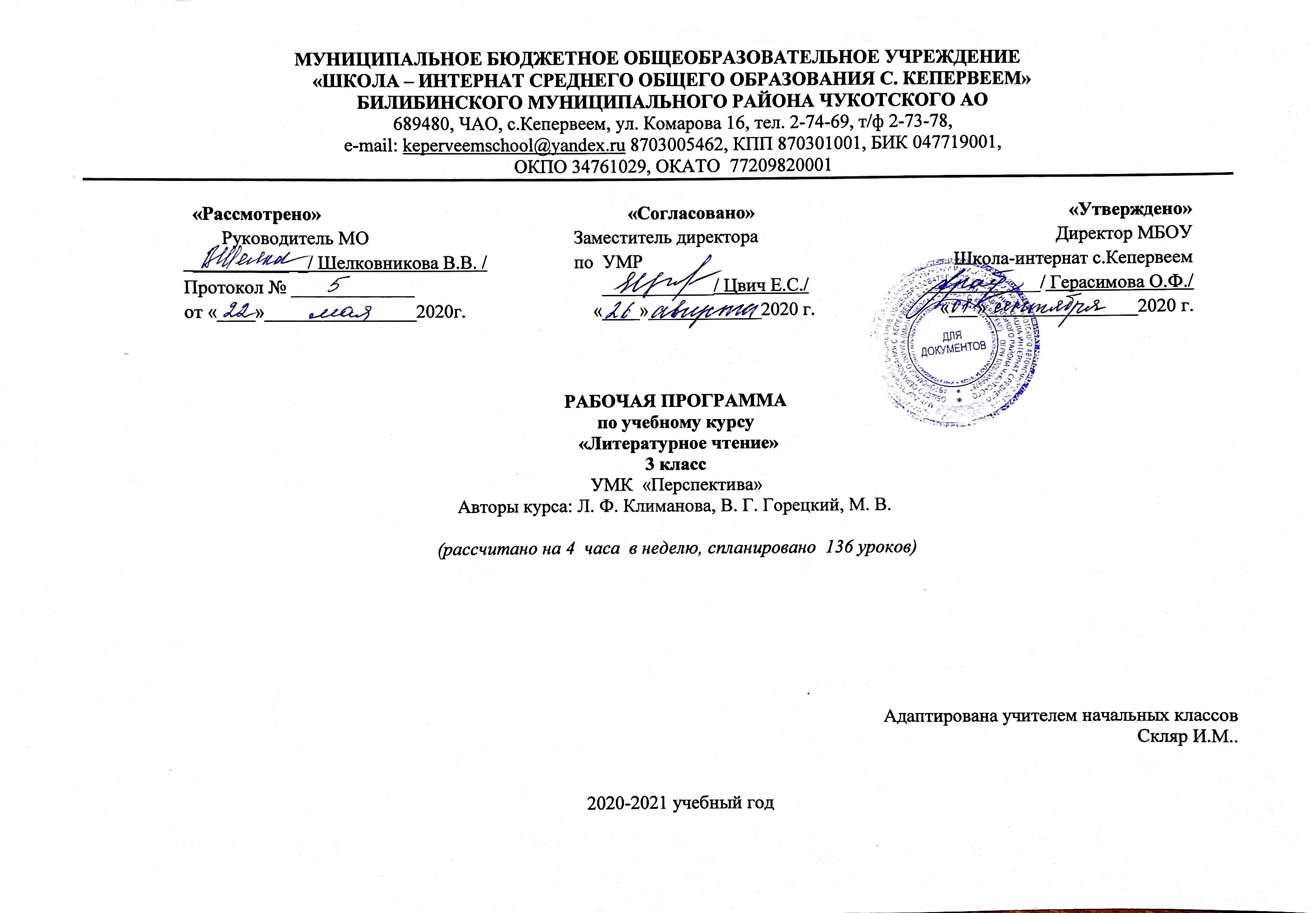 «ШКОЛА – ИНТЕРНАТ СРЕДНЕГО ОБЩЕГО ОБРАЗОВАНИЯ С. КЕПЕРВЕЕМ»БИЛИБИНСКОГО МУНИЦИПАЛЬНОГО РАЙОНА ЧУКОТСКОГО АО689480, ЧАО, с.Кепервеем, ул. Комарова 16, тел. 2-74-69, т/ф 2-73-78,e-mail: keperveemschool@yandex.ru 8703005462, КПП 870301001, БИК 047719001,ОКПО 34761029, ОКАТО  77209820001РАБОЧАЯ ПРОГРАММАпо учебному курсу  «Литературное чтение» 3 классУМК  «Перспектива» Авторы курса: Л. Ф. Климанова, В. Г. Горецкий, М. В. (рассчитано на 4  часа  в неделю, спланировано  136 уроков)Адаптирована учителем начальных классовСкляр И.М..2020-2021 учебный годПояснительная запискаРабочая программа учебного предмета «Литературное чтение»  разработана на основе:Федерального государственного образовательного стандарта начального общего образования (приказ МОН от 06.10.2009 № 373);Основной образовательной программы начального общего образования МБОУ «Школа-интернат с.Кепервеем»;Программы «Литературное чтение». Климанова Л.Ф., Бойкина М.В. – М.: Просвещение, 2017г.Учебного плана МБОУ «Школа-интернат с.Кепервеем» на 2020 – 2021 учебный год.Литературное чтение — один из основных предметов в начальной школе, объединяет два основных направления в обучении, отражённые в его названии, — изучение литературно-художественных произведений и освоение речевых навыков и умений. Особая роль предмета связана с формированием коммуникативно-речевого навыка чтения. Чтение как общеучебный навык является основой развития всех остальных речевых умений, и от его качества зависит развитие ребёнка и его успешность обучения по другим школьным дисциплинам. Литературное чтение способствует развитию интеллектуально-познавательных, художественно-эстетических способностей младших школьников, а также формированию жизненно важных нравственно-этических представлений (добро, честность, дружба, справедливость, красота поступка, ответственность) в доступной для данного возраста эмоционально-образной форме. Предмет «Литературное чтение» вводит учащихся в мир большой литературы, пробуждает у начинающего читателя интерес к книге, воспитывает потребность в систематическом чтении, формирует понимание художественных произведений как искусства слова, развивает воображение и образное мышление, прививает художественный вкус. Благодаря чтению и осмыслению подлинно художественных классических произведений происходит преображение личности учащегося, формируется нравственно-эстетическое отношение к людям и окружающему миру, происходит развитие его души, ума и сердца. Литературное чтение формирует читательскую компетенцию — важное средства самообразования.Литературное чтение, которое обеспечивает единство обучения и воспитания, создаёт условия для освоения детьми позитивной модели общения, построенной на уважении, доброжелательности и бесконфликтном стиле общения.Курс «Литературное чтение» ставит следующую цель:целенаправленное формирование коммуникативно-речевых умений и навыка чтения как общеучебного уменияОсновные задачи:  развивать у детей способность сопереживать героям, эмоционально откликаться на прочитанное,  учить чувствовать и понимать образный язык, развивать образное мышление,  формировать умение воссоздавать художественные образы литературного произведения, развивать творческое мышление,  развивать поэтический слух,  формировать потребность в постоянном чтении книги, развивать интерес к литературному творчеству, творчеству писателей,  обогащать чувственный опыт ребёнка,  формировать эстетическое отношение ребёнка к жизни,  расширять кругозор детей через чтение книг различных жанров,  обеспечить развитие речи школьников и активно формировать навык чтения и речевые умения. Место предмета в базисном учебном плане В соответствии с федеральным базисным учебным планом рабочая программа составлена по программе авторов Л.Ф.Климановой, Л.А.Виноградской, В.Г.Горецкого из расчета 3 часа в неделю, 102часа в год. Программа состоит из разделов курса, темы различных учебных занятий. Каждый раздел темы имеет свою комплексно - дидактическую цель, в которой заложены специальные знания и умения. Принцип построения рабочей программы предполагает целостность и завершенность, полноту и логичность построения единиц учебного материала в виде разделов, внутри которых учебный материал распределен по темам. Из разделов формируется учебный курс по предмету. Основные содержательные линии курса Языковой материал представлен на основе федерального компонента государственного стандарта начального общего образования. Курс данной программы включает следующие содержательные линии:  Виды речевой деятельности. Культура речевого общения.  Виды работы с текстом. Коммуникативно-познавательная деятельность.  Работа с художественным произведением. Эстетическая и духовно-познавательная деятельность                                             Учебно - тематический планГрафик проведения контрольно-измерительных работСодержание программы (136 часов)Вводный урок (1ч): условные обозначения; содержание учебника; обращение авторов учебника.Книги – мои друзья (4 ч): произведение Б. Горбачевского о первопечатнике Иване Фёдорове, о первой книге «Азбука». Наставления Библии.Жизнь дана на добрые дела (17ч): пословица разных народов о человеке и его делах; пословицы и поговорки казаков; пословицы и поговорки русского народа, собранные В.И. Далем; произведения Н.Носова, М.Зощенко, Л.Каминского, В.Драгунского; притчи: «Что побеждает?», « Что важнее?». Г.Я. Коробков «Куда девается время»Волшебная сказка (15ч): русские сказки:  «Иван-царевич и Серый Волк»;  « Летучий корабль»; «Морозко»; «Белая уточка»; «По щучьему веленью».Люби всё живое (20ч): произведения К.Паустовского, В.Берестова, Б.Заходера, В.Бианки, О.Полонского, Н.Носова, М.Горького, Д. Мамина-Сибиряка. Н.Данилов «Лесные яблоки», В.Леднев «Ромка едет на охоту»Картины русской природы(12ч): произведения Н.Некрасова, Ф. Тютчева, М. Пришвина, А. Фета, И. Бунина, К. Бальмонта, К. Паустовского. Картины природы в произведениях живописи И.Остроухова,  А. Саврасова, И.Шишкина. Природа родного края в стихах волжских поэтов. В.М.Костин, Ю.А.Окунев, Н.А.Орлов, Г.Богословский.Великие русские писатели (30 ч): произведения А.С.Пушкина, И.А.Крылова, Г.Бородушкина.  Л.Н.Толстого, А.Барто «Квартет», иллюстратор сказок А.С.Пушкина – И.Я.Билибин.Литературная сказка(19ч): произведения В.Даля, В.Одоевского, Д.Мамина-Сибиряка, Р.Киплинга, Дж.Родари, Тима Собакина, Ю.Коваля, С.Михалкова «упрямый козлёнок». В.М. Богомолов «Длинноносик в ледяном королевстве».Картины родной природы(18ч): стихи, рассказы о природе, произведения Б.Заходера, А.Майкова, С.Есенина, Ф.Тютчева, О.Высоцкой, З.Александровой, А.Толстого, М. Пришвина «Золотой луг», И.Соколова-Микитова «Март в лесу».Содержание литературного чтения представлено в программе следующими разделам:  Виды речевой и читательской деятельности       Аудирование. Восприятие на слух звучащей речи (высказывание собеседника, чтение различных текстов). Адекватное понимание содержания звучащей речи, умение отвечать на вопросы по содержанию услышанного произведения, определение последовательности событий, осознание цели речевого высказывания, умение задавать вопросы по услышанному учебному, научно-познавательному и художественному произведению.Чтение вслух. Сознательное, правильное чтение слов, предложений и текстов без пропусков и перестановок букв и слогов в словах. Постепенный переход от слогового чтения к осмысленному, плавному чтению целыми словами, интонационное объединение слов в словосочетания; увеличение от класса к классу скорости чтения, позволяющей читающему осмыслить текст. Установка на смысловое чтение, позволяющее связать звучащее слово (словосочетание и предложение) с его значением. Выразительное чтение небольшого текста: соблюдение орфоэпических и интонационных норм чтения; понимание цели чтения, использование интонации, передающей отношение читающего к прочитанному произведению, и темпа чтения, замедляя его или ускоряя в соответствии с речевой задачей и целями общения. Чтение предложений с интонационным выделением знаков препинания. Понимание смысловых особенностей разных по виду и типу текстов. Чтение про себя. Постепенный переход от чтения вслух к чтению про себя произведений, доступных по объёму и жанру. Осознание смысла прочитанного текста, использование приёмов контроля и коррекции путём воспроизведения его содержания и ответов на вопросы.Умение находить информацию в учебном или научно-познавательном тексте, используя различные виды чтения: изучающее, выборочное, просмотровое.Понимание особенностей разных видов чтения: факта, описания, дополнения высказывания и др.Работа с разными видами текста. Общее представление о разных видах текста: художественном, учебном, научно-популярном – и их сравнение. Определение целей создания этих видов текста. Практическое освоение умения отличать текст от набора предложений.Самостоятельное определение темы и главной мысли текста; установление причинно-следственных связей; деление текста на смысловые части. Определение главной мысли каждой части и всего текста, их озаглавливание; составление плана в виде назывных предложений из текста, в виде вопросов или самостоятельно сформулированного высказывания. Пересказ текста (подробно, выборочно, кратко) по опорным словам или самостоятельно составленному плану. Соблюдение при пересказе логической последовательности и точности изложения событий. Составление текстов разного типа: описание, рассуждение, повествование (по аналогии с прочитанным текстом, по предложенному образцу). Определение целей использования их в общении. Умение работать с разными видами информации.Участие в коллективном обсуждении: умение отвечать на вопросы, выступать по теме, слушать выступления товарищей, дополнять ответы по ходу беседы, используя текст. Справочные и иллюстративно-изобразительные материалы.Воспроизведение содержания текста с элементами описания (природы, внешнего вида героя, обстановки) и рассуждения, с заменой диалога высказыванием (о чём говорили собеседники, основная мысль беседы).Сравнение художественных и научно-познавательных произведений. Наблюдение и различение целей их использования в общении (воздействовать на чувства читателя и сообщить что-то, объяснить читателю). Библиографическая культура. Книга как особый вид искусства. Книга как источник знаний. Первые книги на Руси и начало книгопечатания (общее представление). Книга учебная, художественная, справочная. Элементы книги: содержание или оглавление, обложка, титульный лист, аннотация, иллюстрации. Виды информации в книге: научная, художественная (с опорой на внешние показатели книги, её справочно-иллюстративный материал).Типы книг (изданий): книга-произведение, книга-сборник, собрание сочинений, периодическая печать, справочные издания (справочники, словари, энциклопедии).Выбор книг на основе рекомендованного списка, картотеки, открытого доступа к детским книгам в библиотеке. Алфавитный каталог. Самостоятельное пользование соответствующими возрасту словарями и справочной литературой.Определение (с помощью учителя) особенностей учебного (передача информации) и научно-популярного текстов (сообщение, объяснение).Работа с художественным произведением. Понимание содержания художественного произведения, умение эмоционально откликаться на него. Понимание заглавия произведения, его адекватное соотношение с содержанием.Определение особенностей художественного текста, понимание цели его создания (воздействовать на читателя с помощью изображённых картин и выразительных средств языка). Анализ слова со стороны звучания и его значения, прямое и переносное значение слов. Умение мысленно нарисовать (воссоздать) картины, созданные писателем.Самостоятельное воспроизведение текста художественного произведения (эпизода) с использованием выразительных средств языка. Составление рассказа по рисункам и иллюстрациям; нахождение в художественном произведении фрагментов, созвучных иллюстрациям. Словесное рисование по эпизодам и фрагментам прочитанных текстов.Характеристика героя произведения (портрет, характер, поступки, речь), анализ его поступков и мотивов поведения. Освоение разных видов пересказа художественного текста: подробный, выборочный и краткий (передача основных мыслей). Сопоставление поступков героев по аналогии или по контрасту; нахождение в тексте соответствующих слов и выражений. Выявление авторского отношения к герою на основе анализа текста (с помощью учителя); понимание главной мысли произведения.Выбор фрагментов текста: описание природы, места действия, поступка героя. Самостоятельный выборочный пересказ по заданному фрагменту, отбор слов и выражений в тексте, позволяющих составить рассказ.Сопоставление эпизодов из разных произведений по общности ситуаций, эмоциональной окраске, характеру поступков героев; их обобщение и формулировка выводов.Заучивание наизусть небольших стихотворений и произведений игрового фольклора (потешек, скороговорок, песенок, загадок).Осознание понятия «Родина», представления о проявлении любви к ней в литературных произведениях разных народов России. Схожесть тем, идей, героев, нравственных оценок в фольклоре разных народов. Приобщение к культурным, духовно-нравственным традициям России.Осмысление нравственно-этических понятий, раскрытых в литературно-художественных произведениях: добро, честность, смелость, дружба, вражда, зло, достоинство, справедливость. Обсуждение и толкование значения этих понятий на примере поступков и отношений литературных героев к людям, природе, окружающему миру.Размышление о законах нравственно-духовного общения людей: не делай другому того, чего не желаешь себе, люби другого человека как самого себя; умение применить их в повседневном общении; желание избегать проявлений эгоизма, зависти, недоброжелательности. Схожесть сюжетов, поступков литературных персонажей, доказывающих неэффективность общения, основанного на вражде, агрессии, эгоизме, неуважении к личности и жизни другого человека.Умение приводить примеры общения героев из рассказов и сказок, которые строят свои отношения с друзьями (близкими и родными) на позитивной модели общения, на чувстве любви, терпения, взаимопомощи, сострадания и милосердия, умеют выручить из беды, держат своё слово, избегают нечестности и обмана.Понимание хороших и плохих поступков героев произведений, умение обосновывать своё мнение (с помощью учителя). Анализ своих собственных поступков, желание подражать любимым положительным героям литературных произведений.Работа с учебными, научно-популярными и другими текстами. Понимание заглавия произведения, адекватное соотношение с его содержанием. Определение особенностей учебного и научно-популярного текстов (передача информации). Понимание отдельных, наиболее общих особенностей текстов былин, легенд, библейских рассказов (по отрывкам или небольшим текстам). Знакомство с простейшими приёмами анализа различных видов текста: установление причинно-следственных связей. Определение главной мысли текста. Деление текста на части. Определение микротем. Ключевые или опорные слова. Построение алгоритма деятельности по воспроизведению текста. Воспроизведение текста с опорой на ключевые слова, модель, схему. Подробный пересказ текста. Краткий пересказ текста (выделение главного в содержании текста).Умение говорить (культура речевого общения). Осознание диалога как вида речи, в которой говорящие обмениваются высказываниями. Особенности диалогического общения: понимать его цель, обдумывать вопросы и ответы, выслушать, не перебивая, собеседника, поддерживая разговор с ним вопросами и репликами; в вежливой форме высказывать свою точку зрения по обсуждаемой теме или произведению с опорой на текст и личный опыт. Использование норм речевого этикета. Знакомство с особенностями национального этикета на основе фольклорных произведений.Осознание монолога как формы речевого высказывания. Умение строить речевое высказывание небольшого объёма с опорой на текст (заданную тему или поставленный вопрос), отражение в нём основной мысли и её доказательство (объяснение). Передача прочитанного или прослушанного с учётом специфики научно-популярного, учебного и художественного текстов. Самостоятельное построение плана собственного высказывания (что скажу вначале, затем и чем закончу своё высказывание); отбор речевых средств языка в соответствии с целью высказывания. Составление устного короткого рассказа по рисункам, прочитанному тексту или заданной теме с соблюдением последовательности и связности изложения, культурных норм речевого высказывания.Письмо (культура письменной речи). Соблюдение норм письменной речи: соответствие содержания заголовку, отражение в нём темы (места действия, характера героя). Использование в письменной речи выразительных средств языка (синонимы, антонимы, сравнения). Контроль и корректировка письменного текста.Написание сочинений-миниатюр (на заданную тему, по наблюдениям или прочитанному произведению), отзывов о книге, небольших рассказов (повествований о случаях из жизни) с использованием приёмов описания и рассуждения.Круг детского чтенияПроизведения устного народного творчества разных народов. Произведения классиков отечественной (с учётом многонационального характера России) и зарубежной литературы XIX—XX вв., классиков детской литературы, произведения современных писателей народов России и зарубежных стран, доступные для восприятия младшими школьниками. Книги художественные, научно-популярные, исторические, приключенческие, справочно-энциклопедическая литература, детские периодические издания. Жанровое разнообразие произведений, предназначенных для чтения и слушания в классе, самостоятельного и семейного чтения, для совместного обсуждения детьми и родителями в кругу семьи (русские народные сказки, сказки народов России; загадки, песенки, скороговорки, пословицы; рассказы и стихи; мифы и былины).Основные темы детского чтения: фольклор разных народов, произведения о Родине, её истории и природе; о детях, семье и школе; братьях наших меньших; о добре, дружбе, справедливости; юмористические произведения.Общие для каждого класса темы: «Самостоятельное чтение» и «Читалочка-обучалочка», предназначенные для отработки навыков чтения; «Семейное чтение», «Наш театр», «Маленькие и большие секреты страны Литературии», «Мы идём в библиотеку», где проводится рекомендательный список литературы для свободного выбора чтения.Литературоведческая пропедевтика (практическое освоение)Нахождение в тексте и практическое различение средств выразительности, используемых в художественной речи: синонимов, антонимов; эпитетов, сравнений, метафор, олицетворений (с помощью учителя).Ориентировка в литературных понятиях: художественное произведение, искусство слова, автор (рассказчик), тема, герой (его портрет, поступки, мысли, речь); отношение автора к герою (с помощью учителя).Общее представление о композиционных особенностях построения повествования (рассказ), описания (пейзаж, портрет, интерьер), рассуждения (монолог героя, диалоги героев).Прозаическая и стихотворная речь, выделение особенностей стихотворного произведения (ритм, рифма).Жанровое разнообразие произведений. Историко-литературные понятия: фольклор и авторские художественные произведения (различение).Малые фольклорные жанры (колыбельные песни, потешки, пословицы и поговорки, загадки) — узнавание, различение, определение основного смысла.Сказки (о животных, бытовые, волшебные). Художественные особенности сказок: сказочные герои, выразительные средства, построение. Литературная (авторская) сказка.Рассказ, стихотворение, басня — общее представление о жанре, особенностях построения и выразительных средствах.Творческая деятельностьПридумывание сказок и составление рассказов по аналогии с прочитанным произведением, включение в рассказ элементов описания или рассуждения; придумывание возможного варианта развития сюжета сказки (с помощью вопросов учителя).Интерпретация текста литературного произведения: чтение по ролям, инсценирование; выразительное чтение, устное словесное рисование; использование различных способов работы с деформированным текстом (установление причинно-следственных связей, последовательности событий, соблюдение этапов в выполнении действий); изложение с элементами сочинения, создание собственного текста на основе художественного произведения (текст по аналогии), репродукций картин художников, по серии иллюстраций к произведению или на основе личного опыта.Сопоставление произведений словесно-художественного, музыкального, изобразительного творчества; составление высказываний на основе прослушивания музыки и стихов, выражение своего отношения и формулирование его в слове (с помощью учителя).Требования к уровню подготовки учащихсяУчащиеся должны знать:— наизусть 5—6 стихотворений русских и зарубежных классиков;— 5—6 русских народных пословиц, считалок, загадок;— имена и фамилии 5—6 отечественных писателей.Учащиеся должны уметь:— читать текст  вслух целыми словами в темпе не менее 65слов в минуту без искажений слов;— читать текст  про себя с воспроизведением его содержания по вопросам;— читать небольшой художественный текст выразительно, соблюдая интонацию предложений различного типа;— практически различать сказку, рассказ и стихотворение;— объяснять заглавие прочитанного произведения;— высказывать свое отношение к содержанию  прочитанного,  к поступкам героев;— устно рисовать словесную картину к отдельным эпизодам текста;— пересказывать небольшое произведение с отчетливо выраженным сюжетом, сообщая последовательность изложения событий;— делить текст на части в соответствии с предложенным планом;— отгадывать загадки;— находить в тексте слова, характеризующие поступки героя;— различать слова автора и героев;— определять тему произведения по заглавию;— различать и называть сказки о животных и бытовые сказки;— находить в тексте сравнения (простейшее средство художественной выразительности) с опорой на слова точно, как, словно;— ориентироваться в учебной книге: уметь пользоваться оглавлением, методическим аппаратом учебника;— составлять рассказ по предложенным опорным словам или картинному плану. Учащиеся должны  использовать приобретенные знания и умения в практической деятельности и повседневной жизни:самостоятельно выбирать и читать книги; высказывать оценочные суждения о прочитанном произведении (герое, событии);определять содержание книги по заглавию, аннотации;находить в словаре значение неизвестного слова.        Планируемые результаты освоения предметаДанная программа обеспечивает достижение необходимых личностных, метапредметных, предметных результатов освоения курса, заложенных в ФГОС НОО.Основным критерием эффективности уроков литературного чтения в начальной школе является личностное развитие ребёнка, которое проявляется в формировании его эмоциональной, духовной и интеллектуальной сферы.Личностные результаты освоения курса «Литературное чтение»1.Формирование чувства гордости за свою Родину, российский народ и историю России. 2. Формирование уважительного отношения к иному мнению, истории и культуре других народов.3. Развитие мотивов учебной деятельности и личностного смысла учения.4. Развитие самостоятельности, личной ответственности за свои поступки на основе представлений о нравственных нормах общения. 5. Формирование эстетических чувств6. Развитие этических чувств, доброжелательности и эмоционально-нравственной отзывчивости, понимания и сопереживания чувствам других людей.7. Развитие навыков сотрудничества; формирование стремления овладеть положительной, гуманистической моделью доброжелательного общения; развитие умения находить выходы из спорных ситуаций.8. Наличие мотивации к творческому труду, формирование установки на безопасный, здоровый образ жизни. Метапредметные результаты освоения курса «Литературное чтение»   Регулятивные: *принимать и сохранять учебную задачу (цель чтения: ради чего и зачем читать);*планировать своё действие в соответствии с поставленной задачей и условиями её реализации (составление плана урока на основе цели чтения и определённой темы); *осуществлять итоговый и пошаговый контроль (соотносить результат действия с образцом).Познавательные:*осуществлять поиск информации, необходимой для выполнения учебных заданий (находить нужную информацию в библиотеке, в справочной и энциклопедической литературе, в периодической печати); *подробно, кратко пересказывать произведение, создавать тексты по аналогии; *интерпретировать различные тексты;*устанавливать причинно-следственные связи (определять элементы сюжета); *полноценно воспринимать художественное произведение;*эмоционально откликаться на прочитанное, аргументировано высказывать свою позицию по поводу прочитанного произведения;*определять главную мысль (идею) произведения, называть героев произведения, характеризовать их на основе коллективно составленного плана, передавать прочитанное с разной степенью подробности.Коммуникативные:*допускать возможность существования у людей разных точек зрения на поступки героя, на изображаемое событие;*формулировать собственное аргументированное мнение; *самостоятельно задавать вопросы по прочитанному произведению;*строить монологическое высказывание, участвовать в диалоге.Предметными результатами изучения курса «Литературное чтение» является сформированность следующих умений:– воспринимать на слух тексты в исполнении учителя, учащихся;– осознанно, правильно, выразительно читать вслух;– самостоятельно прогнозировать содержание текста по заглавию,фамилии автора, иллюстрации, ключевым словам;– самостоятельно читать про себя незнакомый текст, проводить словарную работу;– делить текст на части, составлять простой план;– самостоятельно формулировать главную мысль текста;– находить в тексте материал для характеристики героя;– подробно и выборочно пересказывать текст;– составлять рассказ>характеристику героя;– составлять устные и письменные описания;– по ходу чтения представлять картины, устно выражать (рисовать) то, что представили;– высказывать и аргументировать своё отношение к прочитанному, в том числе к художественной стороне текста (что понравилось из прочитанного и почему);– относить произведения к жанрам рассказа, повести, пьесы по определённым признакам;– различать в прозаическом произведении героев, рассказчика и автора;– видеть в художественном тексте сравнения, эпитеты, олицетворения;– соотносить автора, название и героев прочитанных произведений.Для реализации программного содержания используются следующие учебники и учебные пособия:Климанова Л.Ф., Горецкий В.Г., Виноградская Л.А.  Литературное чтение. Учебник в комплекте с аудиоприложением на электронном носителе. 3 класс. В 2 ч. – М.: Просвещение, 2017г.Для реализации программного содержания используются следующие дополнительные учебные пособия:Климанова Л.Ф., Коти Т.Ю. «Волшебная сила слов». Рабочая тетрадь по развитию  речи. 3 класс. - М.: Просвещение, 2017 г..Климанова Л.Ф., Коти Т.Ю. «Творческая тетрадь» 3 класс. - М.: Просвещение, 2017 г.Л.Ф.Климанова, М.В.Бойкина. Методическое пособие. Литературное чтение: Уроки чтения: 3 класс. -М.: Просвещение, 2017.Информационно-методическое обеспечение:Сайт  издательства  «Просвещение»  -  www.prosv.ru интернет- ресурс   -  УМК «Перспектива»  http://www.prosv.ru/umk/perspektiva  Календарно-тематическое планирование по предмету «Литературное чтение»Контрольная работа по литературному чтению разделу «Волшебная сказка»Вариант 1Фамилия, имя _____________________________________________________Вспомни, что такое фольклор. Подчеркни жанры, которые относятся к фольклору.Скороговорка, рассказ, сказка, небылица, загадка, стихотворение, басня, считалка, пословица, потешка.Какие сказки начинаются какими словами? Соедини стрелочками.«Жили-были старик да старуха. У них                           «Морозко»было три сына.»«Жил-был царь Берендей, у него было                           «Белая уточка»три сына...»«Живало-бывало — жил дед да с другою                       «Летучий корабль»женой. У деда была дочка, и у бабы быладочка...»                                                                              «Иван царевич и«Жил-был старик. У него было три сына:                      Серый волк»                   двое умных, третий дурачок...»                                       «Один князь женился на прекрасной                               «По щучьемукняжне».                                                                             веленью»Из какой сказки отрывки?«...синие леса мимо глаз пропускает, озера хвостом заметает. Долго ли, коротко ли, добегают они до высокой крепости».______________________________________________________________  «Белая береза вытянулась у него позади, а красная девица стала впереди» ______________________________________________________________  «Взял дурень с собой топор и отправился в лес. Ходил-ходил по лесу и высмотрел высокую сосну...» _____________________________________Произведение «Белая уточка» - это ____________ .Выбери нужный жанр и допиши на строчке: рассказ, басня, сказка, потешка, скороговорка.Прочитай название сказок и вычеркни лишнюю.«Морозко»«Летучий корабль»«Колобок»«Сказка о царе Салтане...»«Иван царевич и Серый волк»Подчеркни пословицу, которая по твоему мнению, подходит к сказке «Летучий корабль»Любишь кататься, люби и саночки возить.Что посеешь, то и пожнешь.Дерево держится корнями, а человек друзьями.Без труда не выловишь рыбку из пруда.Допиши предложение.Сказку «Мойдодыр» написал К. И. Чуковский, а «По щучьему веленью» - ______________________________________________________________  Из каких сказок эти предметы и герои? Соедини стрелочками.топор                                                       «Иван царевич и серый волк»собачка                                             златогривый конь                                   «Морозко»заморышекСтреляло                                                 «Летучий корабль»щукапечка                                                        «Белая уточка»царь Далматживая и мертвая вода                             «По щучьему веленью»Напиши по плану отзыв (аннотацию) на прочитанную дополнительно сказку.Отзыв1. Автор ______________________________________________________  2. Название  ___________________________________________________  3. О чем эта сказка? _______________________________________________________________________________________________________________  __________________________________________________________________________________________________________________________________________________________________________________________________________________________________________________________________  4. Кто из героев понравился и почему? _____________________________  ___________________________________________________________________________________________________________________________________________________________________________________________________________________________________________________________ ______5. Какой рисунок ты бы нарисовал(а) к сказке? ______________________  __________________________________________________________________________________________________________________________________________________________________________________________________________________________________________________________________________________________________________________________________________________________________________________________Вариант 2Фамилия, имя ________________________________________________Каким словом можно дополнить предложение? Выбери и напиши правильный ответ.Загадка, прибаутка, сказка, потешка, закличка — это произведения ___________________________________________________________ .русских писателей;   зарубежных писателей;   фольклора.Какие сказки заканчиваются какими словами? Соедини стрелкой.«А Иван-царевич женился на Елене                   «Белая уточка»Прекрасной. И стали они жить-поживатьда горя не знать».                                                «По щучьему веленью»«Заголосила старуха, да поздно».                    «И стал он в том царстве жить, всякие            «Иван-царевич и Серый дела вершить»                                                       волк»«Тут и сказке конец, а кто слушал —                  «Летучий корабль»                        молодец»«А ведьму привязали к лошадиному                 хвосту, мыкали по полю...и не осталось              «Морозко»от ней ни следа, ни памяти»Из какой сказки отрывки?«Объедало давай быков поедать — одного за другим. А хлебы так в рот и мечет каравай за караваем. Все возы опустели»_____________________________________________________________  «Дубинка выскочила — и давай колотить. Народ кинулся прочь, а Емеля приехал домой и залез на печь»_____________________________________________________________  «Тотчас поймали сороку, подали ей два пузырька, велели в один набрать воды живой, в другой — говорящей. Сорока слетала, принесла воды»______________________________________________________________Произведение «Летучий корабль» - это __________________________ . Выбери нужный жанр и допиши предложение: рассказ, басня, сказка, потешка, скороговорка.Прочитай название сказок и вычеркни лишнюю:«По щучьему веленью»«Зимовье зверей»«Аленький цветочек»«Морозко»«Репка»Подчеркни пословицу, которая подходит к сказке «По щучьему веленью»Порядок — душа всякого дела.Как аукнется, так и откликнется.Добра желаешь — добро и делай.Ума палата, а ключ от нее потерян.Допиши предложение.«Сказку о золотой рыбке» написал А.С. Пушкин, а сказку «Морозко» - _____________________________________________________________ .Из каких сказок эти герои и предметы? Соедини стрелкой.Скороход                                            «Иван-царевич и Серый волк»                             царь Афонбочка в море                                       «Летучий корабль»Марья-царевнападчерица                                            «По щучьему веленью»ведьмаХолодило                                             «Морозко»вода живая и говорящаяблины                                                   «Белая уточка»Напиши по плану отзыв (аннотацию) по дополнительно прочитанной сказке.Отзыв1. Автор __________________________________________________2. Название _______________________________________________3. О чем это произведение  (тема) ____________________________  ___________________________________________________________________________________________________________________________________________________________________________________________________________________________________________________________4. Кого из героев ты хотел (а) бы нарисовать и почему?___________________________________________________________________________________________________________________________________________________________________________________________________________________________________________________________________________________________________________________________5. Чем тебе понравилось произведение? ____________________________________________________________________________________________________________________________________________________________________________________________________________________________________________________________________________________________________________________________________________________Таблица правильных ответовКонтрольная работа по разделу «Люби все живое» Фамилия, имя _____________________________________________________Задание 1. Как звали героя произведения М. Горького «Воробьишко»? Подчеркни.Кузик.     Лунтик.     Пудик.     Фунтик.Задание 2. Среди данных заголовков подчеркни названия произведений, которые написал В. Бианки.Кошкин щенок.       Приключения муравьишки.Барсучий нос.          Вредный кот.Задание 3. Сколько героев в рассказе Н. Носова «Карасик»? Обведи кружком.2;          3;          4;         5;          6;          7.Задание 4. Среди произведений раздела есть тексты, которые помогли нам понять, что в природе все взаимосвязано. Подумай и напиши, какие это произведения (не забудь указать автора).____________________________________________________________________________________________________________________________________________________________________________________________________________Задание 5. Приведи пример рассказа, в котором говориться о повадках животных. Можешь привести и свои примеры произведений.________________________________________________________________________________________________________________________________________________________________________________________________________________________________________________________________________________Задание 6. Прочитай отрывок из произведения и подчеркни, к какому жанру относится это произведение.	«Скоро выпал и первый снег, а река все еще не поддавалась холоду. Все, что замерзало по ночам, вода разбивала. Борьба шла не на живот, а на смерть. Всего опаснее были ясные, звездные ночи, когда все затихало, и на реке не было волн. Река точно засыпала, и холод старался сковать ее льдом сонную».Жанры: рассказ,  стихотворение,  сказка,  загадка,  статья из энциклопедии.Задание 7. Из какого произведения отрывок? Подчеркни.	«У нас на стоянке горел костер. Мы жгли его весь день и ночь напролет, чтобы отгонять волков, - они тихо выли по дальним берегам озера. Их беспокоил дым костра и веселые человеческие крики».В. Бианки. Приключения Муравьишки.          Н. Носов. Карасик.К. Паустовский. Барсучий нос.                      М. Горький. Воробьишко.О. Полонский. Муравьиное царство.              Д. Мамин-Сибиряк. Серая Шейка.Задание 8. Отзыв (на прочитанное произведение по разделу дополнительно или произведение к внеклассному чтению).ОТЗЫВ1) Автор ___________________________________________________________Название произведения _________________________________________  Жанр произведения ____________________________________________   О чем этот текст ________________________________________________ ______________________________________________________________________________________________________________________________Кто из героев понравился и почему? _______________________________  ___________________________________________________________________________________________________________________________________________________________________________________________________________________________________________________________________________________________________________________________Чем тебе понравилось это произведение? ____________________________________________________________________________________________________________________________________________________________________________________________________________________________________________________________________________________________________________________________________________________Правильные ответыЗадание 1 – ПудикЗадание 2 – «Приключения муравьишки»Задание 3 – «6»Задание 4 – В. Бианки «Приключения муравьишки»,  О.Полонский «Муравьиное царство»Задание 5 К. Паустовский «Барсучий нос» или свой вариантЗадание 6- сказка ( Д. Мамин-Сибиряк «Серая шейка»)Задание 7 К. Паустовский « Барсучий нос»  «Рассмотрено»        Руководитель МО  __________  _/ Шелковникова В.В. /Протокол № _____________от «____»________________2020г.«Согласовано»      Заместитель директора       по  УМР               ____________/ Цвич Е.С./             «____»____________2020 г.«Утверждено»       Директор МБОУ Школа-интернат с.Кепервеем____________/ Герасимова О.Ф./ «___»________________2020 г.№п/п            Содержание программного материалаКоличество часов1.Вводный урок12.Книги - мои друзья          43.Жизнь дана на добрые дела          174.Волшебная сказка          155.Люби всё живое          206.Картины русской природы          127.Великие русские писатели          308.Литературная сказка          199.Картины родной природы          18                                                                          Итого          136Период обученияДиагностический материал1- 2 семестрКонтрольная работа – 13 – 4 семестрКонтрольная работа – 15 – 6  семестрКонтрольная работа – 1Итого:Контрольных работ – 3№урокаТема урокаОсновное содер-жание обученияПланируемые результатыПланируемые результатыПланируемые результатыДатапроведения урокаДатапроведения урока№урокаТема урокаОсновное содер-жание обучения   Предметные    Личностные   Метапредметныепланфакт1.Знакомство с системой условных обозначений. Содержание учебника. Обращение авторов учебника.Ориентироваться в учебнике по литературному чтению. Объяснять условные обозначения. Находить нужную главу в содержании учебника. Предполагать на основе названия разделов учебника, какие произведения в них будут изучаться, знать автора и название книги.Использовать в словаре новые термины и понятия.Проявлять интерес и ценностное отношение к книге как к источнику знаний.Определять значение и смысл новых слов и понятий.2.Водный урок по содержанию раздела. Основные понятия раздела: книжная мудрость, печатная книга. Наставления детям Владимира Мономаха.Предполагать на основе названия раздела учебника, какие произведения будут рассматриваться в данном разделе. Определять конкретный смысл нравственных понятий: книжная мудрость, печатная книга.• Представлять прочитанную книгу. • Оформлять отзыв о прочитанной книге. • Рассказывать о человеке, используя план и изображение памятника.• Составлять рассказ о Музее книги. • Составлять текст экскурсии по залу Музея книги и представлять его.• Проявлять: — интерес к изучению темы; — желание рассказывать о прочитанной книге; — творческое отношение к составлению рассказа о Музее книги;• Осознавать: — значимость Музея книги для человека; собственные достижения при освоении темы.Познавательные умения: — сравнивать современные книги и книги Древней Руси и обосновывать своё мнение; — определять значимость печатного дела на Руси и обосновывать своё мнение; — определять смысл библейского наставления и обосновывать своё мнение;— определять экспонаты Музея книги, которые можно использовать в жизни; — использовать приобретённые знания для составления рассказа  о Музее книге.Регулятивные умения: — выполнять учебное задание в соответствии с целью; — выполнять учебное задание, используя алгоритм или план; — ориентироваться в разных способах выполнения задания; — выполнять взаимопроверку и корректировку учебного задания; — выполнять самооценку и взаимооценку учебного задания.3.Б.Горбачевский. Первопечатник Иван Фёдоров.Предполагать на основе названия раздела учебника, какие произведения будут рассматриваться в данном разделе. Определять конкретный смысл нравственных понятий: книжная мудрость, печатная книга.• Представлять прочитанную книгу. • Оформлять отзыв о прочитанной книге. • Рассказывать о человеке, используя план и изображение памятника.• Составлять рассказ о Музее книги. • Составлять текст экскурсии по залу Музея книги и представлять его.• Проявлять: — интерес к изучению темы; — желание рассказывать о прочитанной книге; — творческое отношение к составлению рассказа о Музее книги;• Осознавать: — значимость Музея книги для человека; собственные достижения при освоении темы.Познавательные умения: — сравнивать современные книги и книги Древней Руси и обосновывать своё мнение; — определять значимость печатного дела на Руси и обосновывать своё мнение; — определять смысл библейского наставления и обосновывать своё мнение;— определять экспонаты Музея книги, которые можно использовать в жизни; — использовать приобретённые знания для составления рассказа  о Музее книге.Регулятивные умения: — выполнять учебное задание в соответствии с целью; — выполнять учебное задание, используя алгоритм или план; — ориентироваться в разных способах выполнения задания; — выполнять взаимопроверку и корректировку учебного задания; — выполнять самооценку и взаимооценку учебного задания.4.Первая «Азбука» Ивана Фёдорова. Наставления Библии.Обсуждать с друзьями наставления Владимира Мономаха, поучительные наставления  и изречения из Библии.• Представлять прочитанную книгу. • Оформлять отзыв о прочитанной книге. • Рассказывать о человеке, используя план и изображение памятника.• Составлять рассказ о Музее книги. • Составлять текст экскурсии по залу Музея книги и представлять его.Коммуникативные умения: — строить понятные для партнёра высказывания; — учитывать разные мнения и стремиться к сотрудничеству в рамках учебного диалога; — взаимодействовать в паре или в группе при выполнении учебного задания; — договариваться и приходить к общему решению при работе в паре или в группе; — адекватно использовать речевые средства для представления результата.5.Проект. Мы идём в музей книги.Работать в паре, выслушивая мнения друг друга. Отбирать необходимую информацию из других книг для подготовки своего сообщения.• Представлять прочитанную книгу. • Оформлять отзыв о прочитанной книге. • Рассказывать о человеке, используя план и изображение памятника.• Составлять рассказ о Музее книги. • Составлять текст экскурсии по залу Музея книги и представлять его.6.Вводный урок по содержанию раздела. Основные понятия раздела: поступок, честность, верность слову. Работа с выставкой книг.Предполагать на основе названия раздела учебника, какие произведения будут рассматриваться в данном разделе. Определять конкретный смысл нравственных понятий: поступок, честность, верность слову. Определять тему выставки книг.• Составлять простой план произведения. • Выполнять краткий пересказ текста, используя план. • Составлять и оформлять отзыв о прочитанном произведении.Составлять и формулировать правила добрых взаимоотношений.• Проявлять: — интерес к изучению темы; — желание делать добрые дела; — эмоционально(ценностное отношение к герою художественного произведения;— желание создавать правила добрых взаимоотношений  людей для жителей планеты «Удовольствие»; — осознание собственных достижений при изучении темы.Познавательные умения: — определять главную мысль текста, выражать её словом (словосочетанием) и обосновывать своё мнение; — подбирать пословицу, которая соответствует главной мысли рассказа, и обосновывать своё суждение; — сопоставлять характер и поступки разных героев и обосновывать своё мнение.— определять правила добрых взаимоотношений между людьми и обосновывать своё мнение; — использовать приобретённые знания для составления правил добрых взаимоотношений. Регулятивные умения: — работать с текстом рассказа, используя алгоритм; — работать с пословицей, используя алгоритм; — выполнять взаимопроверку и корректировку учебного задания; — ориентироваться в разных способах выполнения задания; — адекватно оценивать результат выполнения учебного задания.Коммуникативные умения: — формулировать высказывание, мнение в рамках учебного диалога; — адекватно взаимодействовать в паре и в группе при выполнении учебного задания; — договариваться и приходить к общему решению при работе в паре и в группе; — использовать речевые средства для представления результата деятельности.7.Пословицы разных народов о человеке и его делах.Объяснять смысл пословиц.• Составлять простой план произведения. • Выполнять краткий пересказ текста, используя план. • Составлять и оформлять отзыв о прочитанном произведении.Составлять и формулировать правила добрых взаимоотношений.Познавательные умения: — определять главную мысль текста, выражать её словом (словосочетанием) и обосновывать своё мнение; — подбирать пословицу, которая соответствует главной мысли рассказа, и обосновывать своё суждение; — сопоставлять характер и поступки разных героев и обосновывать своё мнение.— определять правила добрых взаимоотношений между людьми и обосновывать своё мнение; — использовать приобретённые знания для составления правил добрых взаимоотношений. Регулятивные умения: — работать с текстом рассказа, используя алгоритм; — работать с пословицей, используя алгоритм; — выполнять взаимопроверку и корректировку учебного задания; — ориентироваться в разных способах выполнения задания; — адекватно оценивать результат выполнения учебного задания.Коммуникативные умения: — формулировать высказывание, мнение в рамках учебного диалога; — адекватно взаимодействовать в паре и в группе при выполнении учебного задания; — договариваться и приходить к общему решению при работе в паре и в группе; — использовать речевые средства для представления результата деятельности.8.В.И.Даль. Пословицы и поговорки русского народа. Пословицы и поговорки донских казаков.Урок открытия нового знания.Знать пословицы и поговорки из сборника.9.Н.Носов. Огурцы. Смысл поступка.Урок открытия нового знания.Объяснять, что такое верность слову, честность; рассуждать о том правильно ли поступили герои рассказа; объяснять в чём была их ошибка, как исправить эту ошибку.10.Н.Носов. Огурцы. Характеристика героя.Урок рефлексии.Объяснять, что такое верность слову, честность; рассуждать о том правильно ли поступили герои рассказа; объяснять в чём была их ошибка, как исправить эту ошибку.11.Создание рассказа по аналогии на тему «Что такое добро».Урок рефлексии.Составлять рассказ по аналогии.12.М.Зощенко. Не надо врать. Смысл поступка.Урок открытия нового знанияЧитать  текст   вслух и про себя. Составлять рассказ по аналогии. Объяснять название текста, заглавие. Составлять план текста, делить текст на части, подробно пересказывать текст на основе плана. Писать отзыв на прочитанную книгу.13.М.Зощенко. Не надо врать. Пересказ.Урок рефлексии.Читать  текст   вслух и про себя. Составлять рассказ по аналогии. Объяснять название текста, заглавие. Составлять план текста, делить текст на части, подробно пересказывать текст на основе плана. Писать отзыв на прочитанную книгу.14Л.Каминский. Сочинение.Урок открытия нового знания.Читать  текст   вслух и про себя. Составлять рассказ по аналогии. Объяснять название текста, заглавие. Составлять план текста, делить текст на части, подробно пересказывать текст на основе плана. Писать отзыв на прочитанную книгу.15.Отзыв на книгу. Обсуждение отзыва в группе.Урок систематизации знаний.Писать отзыв на прочитанную книгу. Участвовать в работе группы.16.М.Зощенко. Через тридцать лет. Поступок героя.Урок открытия нового знанияЧитать  текст   вслух и про себя. Составлять план текста, делить текст на части, подробно пересказывать текст на основе плана.17.Мы идём в библиотеку. Рассказы о детях. Г.Я.Коробков «Куда девается время»Урок систематизации знаний.Находить нужную книгу по тематическому каталогу.  Группировать книги по подтемам. Представлять выбранную книгу.18.Самостоятельное чтение. Н.Носов. Трудная задача.Урок открытия нового знания.Объяснять название текста, заглавие.19.Семейное чтение. Притчи.Урок открытия нового знания.Рассуждать о том, правильно ли поступили герои.20.Наш театр. В.Драгунский. Где это видано, где это слыхано… Инсценирование.Урок открытия нового знания.Распределять роли; договариваться друг с другом. Инсценировать произведение.21.Маленькие и большие секреты страны Литературии. Обобщение по разделу.Урок систематизации знаний.Проверять  себя и самостоятельно оценивать свои достижения.22.Контрольная работа по теме «Жизнь дана на добрые дела» (40 мин)Урок развивающего контроля. - Определите автора высказываний: «Книги — реки, способные напоить мудростью», «Добро же творя, не ленитесь ни на что хорошее».  -  Впишите в текст соответствующие данные: Первопечатник Иван …, напечатал первую книгу «…»в … году по приказу царя … . Книга печаталась в … . На её изготовление ушло … . Первопечатник Иван Фёдоров напечатал первую книгу «Апостол» в 1564 году по приказу царя Ивана Грозного. Книга печаталась в Москве. На её изготовление ушло 10 месяцев. - Допишите предложение: «Музей книги – это…»                                                                                                                                Волшебная  сказка(15ч)                                                                                                                                Волшебная  сказка(15ч)                                                                                                                                Волшебная  сказка(15ч)                                                                                                                                Волшебная  сказка(15ч)                                                                                                                                Волшебная  сказка(15ч)                                                                                                                                Волшебная  сказка(15ч)                                                                                                                                Волшебная  сказка(15ч)                                                                                                                                Волшебная  сказка(15ч)                                                                                                                                Волшебная  сказка(15ч)23.Вводный урок по содержанию раздела. Основные понятия раздела: народные сказки, присказка, сказочные предметы.Урок рефлексии.Предполагать на основе названия раздела учебника, какие произведения будут рассматриваться в данном разделе. Определять конкретный смысл понятий: народные сказки, присказка, сказочные предметы.• Составлять подробный план пересказа. • Составлять рассказ по картине, используя план.• Читать сказки по ролям. • Инсценировать сказку «По щучьему велению». • Писать рассказ «Я волшебник». • Сочинять собственную волшебную сказку.• Проявлять: — интерес к изучению темы; —желание читать волшебные сказки;— эмоционально-ценностное отношение к героям волшебных сказок; — позитивное отношение к своей роли при инсценировке сказки; —желание сочинять волшебную сказку.Познавательные умения: — определять книгу, представленную на выставке, и обосновывать своё мнение; — определять структуру волшебной сказки и обосновывать своё мнение;— определять слова героев и автора произведения и обосновывать своё мнение; — определять особенности волшебной сказки и обосновывать своё мнение; — определять порядок действий при инсценировке сказки и обосновывать своё мнение; — использовать приобретённые знания при создании собственной волшебной сказки.Регулятивные умения: — выполнять учебное задание в соответствии с целью; — работать с текстом сказки, используя алгоритм; — ориентироваться в разных способах выполнения задания; — выполнять самопроверку или взаимопроверку учебного задания._Коммуникативные умения: — формулировать собственное мнение и позицию; — излагать понятно для партнёра содержание произведения; — взаимодействовать с партнёром в рамках учебного диалога; — согласовывать позиции и находить общее решение; — использовать речевые средства для представления результата деятельности.24.Русская сказка. Иван-царевич и Серый Волк. Особенности волшебной сказки.Урок открытия нового знания.Читать вслух и про себя. Определять отличительные особенности волшебной сказки. Определять из каких элементов сюжета состоит волшебная сказка. Характеризовать героев сказки. Определять, какие предметы являются сказочными. Рассматривать картину, определять героев; составлять рассказ по картине.Познавательные умения: — определять книгу, представленную на выставке, и обосновывать своё мнение; — определять структуру волшебной сказки и обосновывать своё мнение;— определять слова героев и автора произведения и обосновывать своё мнение; — определять особенности волшебной сказки и обосновывать своё мнение; — определять порядок действий при инсценировке сказки и обосновывать своё мнение; — использовать приобретённые знания при создании собственной волшебной сказки.Регулятивные умения: — выполнять учебное задание в соответствии с целью; — работать с текстом сказки, используя алгоритм; — ориентироваться в разных способах выполнения задания; — выполнять самопроверку или взаимопроверку учебного задания._Коммуникативные умения: — формулировать собственное мнение и позицию; — излагать понятно для партнёра содержание произведения; — взаимодействовать с партнёром в рамках учебного диалога; — согласовывать позиции и находить общее решение; — использовать речевые средства для представления результата деятельности.25.Русская сказка. Иван-царевич и Серый Волк. Характеристика героя.Урок рефлексии.Читать вслух и про себя. Определять отличительные особенности волшебной сказки. Определять из каких элементов сюжета состоит волшебная сказка. Характеризовать героев сказки. Определять, какие предметы являются сказочными. Рассматривать картину, определять героев; составлять рассказ по картине.Познавательные умения: — определять книгу, представленную на выставке, и обосновывать своё мнение; — определять структуру волшебной сказки и обосновывать своё мнение;— определять слова героев и автора произведения и обосновывать своё мнение; — определять особенности волшебной сказки и обосновывать своё мнение; — определять порядок действий при инсценировке сказки и обосновывать своё мнение; — использовать приобретённые знания при создании собственной волшебной сказки.Регулятивные умения: — выполнять учебное задание в соответствии с целью; — работать с текстом сказки, используя алгоритм; — ориентироваться в разных способах выполнения задания; — выполнять самопроверку или взаимопроверку учебного задания._Коммуникативные умения: — формулировать собственное мнение и позицию; — излагать понятно для партнёра содержание произведения; — взаимодействовать с партнёром в рамках учебного диалога; — согласовывать позиции и находить общее решение; — использовать речевые средства для представления результата деятельности.26.Русская сказка. Иван-царевич и Серый Волк. Рассказ по картине.Урок систематизации знаний.Читать вслух и про себя. Определять отличительные особенности волшебной сказки. Определять из каких элементов сюжета состоит волшебная сказка. Характеризовать героев сказки. Определять, какие предметы являются сказочными. Рассматривать картину, определять героев; составлять рассказ по картине.27.Русская сказка. Летучий корабль. Особенности волшебной сказки.Урок открытия нового знания.Читать вслух и про себя. Определять отличительные особенности волшебной сказки. Определять из каких элементов сюжета состоит волшебная сказка. Характеризовать героев сказки. Определять, какие предметы являются сказочными.28.Русская сказка. Летучий корабль. Характеристика героев сказки.Урок рефлексии.Читать вслух и про себя. Определять отличительные особенности волшебной сказки. Определять из каких элементов сюжета состоит волшебная сказка. Характеризовать героев сказки. Определять, какие предметы являются сказочными.29.Мы идём в библиотеку. Сборник сказок. Казачьи сказкиУрок систематизации знаний.Находить нужную книгу по тематическому каталогу. Определять тему и название выставки книг. Группировать книги по подтемам.30.Самостоятельное чтение. Русская сказка. Морозко. Характеристика героев сказки.Урок открытия нового знания.Читать вслух и про себя. Составлять план текста, делить текст на части, подробно пересказывать текст на основе плана. Характеризовать  героев сказки.31.Русская сказка. Морозко. Пересказ.Урок рефлексии.Читать вслух и про себя. Составлять план текста, делить текст на части, подробно пересказывать текст на основе плана. Характеризовать  героев сказки.32.Семейное чтение. Русская сказка. Белая уточка. Смысл сказки.Урок открытия нового знания.Читать вслух и про себя. Составлять план текста, делить текст на части, подробно пересказывать текст на основе плана. Характеризовать  героев сказки.33.Русская сказка. Белая уточка. Пересказ.Урок рефлексии.Читать вслух и про себя. Составлять план текста, делить текст на части, подробно пересказывать текст на основе плана. Характеризовать  героев сказки.34.Наш театр. Русская сказка. По щучьему веленью. Инсценирование.Урок открытия новых знаний.Обсуждать в паре, в группе, кто из героев сказки нравится и почему. Распределять роли; договариваться друг с другом. Инсценировать произведение. 35.Русская сказка. По щучьему велению. Подготовка реквизита, костюмов. Представление сказки в младших классах.Урок систематизации знаний.Обсуждать в паре, в группе, кто из героев сказки нравится и почему. Распределять роли; договариваться друг с другом. Инсценировать произведение. 36.Маленькие и большие секреты страны Литературии. Обобщение по разделу.Урок обучающего контроля.Проверять  себя и самостоятельно оценивать свои достижения.37.Контрольная работа по теме «Волшебная сказка» (40 мин).Урок развивающего контроля.1.Допишите предложение: Присказка — это … (короткий шутливый рассказ перед началом сказки). 2. Прочитайте предложения и подчеркните присказку: • Скоро сказка сказывается, да не скоро дело делается. • На море, на окияне, на острове Буяне стоит дерево — золотые маковки. По этому дереву ходит кот-баюн: вверх идёт — песню заводит, вниз идёт — сказки сказывает. Это ещё не сказка, а присказка, а вся сказка впереди. • Жили-были старик со старухой. • За тридевять земель, в тридесятом государстве. • Стали жить-поживать да добра наживать. • Сказка — ложь, да в ней намёк — добрым молодцам урок. Люби всё живое(20ч)Люби всё живое(20ч)Люби всё живое(20ч)Люби всё живое(20ч)Люби всё живое(20ч)Люби всё живое(20ч)Люби всё живое(20ч)Люби всё живое(20ч)Люби всё живое(20ч)38.Вводный урок по содержанию раздела. Основные понятия раздела: художественный и познавательные рассказы, автор-рассказчик, периодическая литература.Урок открытия нового знания.Предполагать на основе названия раздела учебника, какие произведения будут рассматриваться в данном разделе. Определять конкретный смысл понятий: художественный и познавательный рассказы; автор-рассказчик, периодическая литература.• Выразительно читать текст юмористического произведения. •Составлять рассказ на тему «Встреча Муравьишки с Бабочкой». • Писать сценарий, используя содержание произведения.Оформлять результаты исследования художественного и познавательного текстов в таблице. • Писать рассказ о значимости художественного и познавательного текстов.• Проявлять: — интерес к изучению темы; — желание читать детские журналы; — интерес к юмористическому произведению; — желание создавать собственные тексты о животных; — эмоционально-ценностноеотношение к героям инсценировки произведения; — желание составлять рассказ о значимости художественных  и познавательных текстов.Познавательные умения: — определять главную мысль юмористического произведения и обосновывать своё мнение; — определять комическое в тексте и обосновывать своё мнение; — определять тип текста, жанр произведения и обосновывать своё мнение; — проводить исследование содержания художественного и познавательного текстов; — определять значимость познавательного и художественного текста и обосновывать своё мнение.Регулятивные умения: — выполнять учебное задание в соответствии с целью; — выполнять учебное задание, используя план, алгоритм; —выполнять взаимопроверку и взаимооценку при выполнении учебного задания; — выполнять самопроверку и самооценку при выполнении учебного задания; — соотносить поставленную цель и полученный результат деятельности.Коммуникативные умения: — взаимодействовать с партнёром в рамках учебного диалога; — излагать понятно для партнёра содержание произведения; — распределять роли и обязанности при подготовке к инсценированию сказки; — учитывать разные мнения и стремиться к сотрудничеству в рамках учебного диалога; — использовать речевые средства для представления результата деятельности.39.Сравнение художественной и научно-познавательной литературы.Урок открытия нового знания.Сравнивать научно-познавательный и художественный тексты; определять отличительные особенности.Познавательные умения: — определять главную мысль юмористического произведения и обосновывать своё мнение; — определять комическое в тексте и обосновывать своё мнение; — определять тип текста, жанр произведения и обосновывать своё мнение; — проводить исследование содержания художественного и познавательного текстов; — определять значимость познавательного и художественного текста и обосновывать своё мнение.Регулятивные умения: — выполнять учебное задание в соответствии с целью; — выполнять учебное задание, используя план, алгоритм; —выполнять взаимопроверку и взаимооценку при выполнении учебного задания; — выполнять самопроверку и самооценку при выполнении учебного задания; — соотносить поставленную цель и полученный результат деятельности.Коммуникативные умения: — взаимодействовать с партнёром в рамках учебного диалога; — излагать понятно для партнёра содержание произведения; — распределять роли и обязанности при подготовке к инсценированию сказки; — учитывать разные мнения и стремиться к сотрудничеству в рамках учебного диалога; — использовать речевые средства для представления результата деятельности.40.К.Паустовский. Барсучий нос. Особенности художественного текста.Урок открытия нового знания.Определять отличительные особенности текста. Составлять план текста, подробно пересказывать текст на основе плана. Определять смысл названия произведения.Познавательные умения: — определять главную мысль юмористического произведения и обосновывать своё мнение; — определять комическое в тексте и обосновывать своё мнение; — определять тип текста, жанр произведения и обосновывать своё мнение; — проводить исследование содержания художественного и познавательного текстов; — определять значимость познавательного и художественного текста и обосновывать своё мнение.Регулятивные умения: — выполнять учебное задание в соответствии с целью; — выполнять учебное задание, используя план, алгоритм; —выполнять взаимопроверку и взаимооценку при выполнении учебного задания; — выполнять самопроверку и самооценку при выполнении учебного задания; — соотносить поставленную цель и полученный результат деятельности.Коммуникативные умения: — взаимодействовать с партнёром в рамках учебного диалога; — излагать понятно для партнёра содержание произведения; — распределять роли и обязанности при подготовке к инсценированию сказки; — учитывать разные мнения и стремиться к сотрудничеству в рамках учебного диалога; — использовать речевые средства для представления результата деятельности.41.К.Паустовский. Барсучий нос. Пересказ Барсук (из энциклопедии).Урок рефлексии.Определять отличительные особенности текста. Составлять план текста, подробно пересказывать текст на основе плана. Определять смысл названия произведения.42.В. Берестов. Кошкин щенок. Особенности юмористического произведения. Выразительное чтение.Урок открытия нового знания.Выявлять особенности юмористического произведения. Выразительно читать стихотворение.43.Б.Заходер. Вредный кот. Смысл названия стихотворения.Урок открытия нового знания.Выявлять особенности юмористического произведения. Выразительно читать стихотворение.44.В.Бианки. Приключения Муравьишки. Правда и вымысел в сказке В.Бианки.Урок открытия нового знания.Определять правду и вымысел в произведениях В.Бианки. Составлять план текста, делить текст на части, подробно пересказывать текст на основе плана.45.Создание текста по аналогии. Как Муравьишке бабочка помогала добраться домой.Урок открытия нового знания.Составлять самостоятельно текст по аналогии.46.О.Полонский. Муравьиное царство. Особенности научно-популярного текста. Краткий пересказ.Урок открытия нового знания.Кратко пересказывать научно-популярный текст.47.Тим Собакин. Песни бегемотов. Постановка вопросов к тексту стихотворения.Урок открытия нового знания.Выразительно читать стихотворение. Задавать самостоятельно вопросы к тексту, оценивать вопросы.48.Мы идём в библиотеку. Сборники произведений о природе. Н.Данилов «Лесные яблоки», В.Леднев «Ромка едет на охоту»Урок систематизации знаний.Определять тему и название выставки книг. Группировать книги по подтемам. Представлять книгу. Находить нужную книгу по тематическому каталогу.49.Периодическая печать.Журналы для детей. Выставка детских журналов.Урок открытия нового знания.Знать детскую периодическую печать. Ориентироваться в содержании журнала. Находить нужную информацию в журнале.50.Самостоятельное чтение. Д.Мамин-Сибиряк. Серая Шейка. Герой художественного текст. Его особенности.Урок открытия нового знания.Составлять план текста, подробно пересказывать текст на основе плана. Характеризовать героев сказки. Выявлять особенности героя художественного рассказа.51.Д.Мамин-Сибиряк. Серая Шейка. Пересказ.Урок рефлексии.Составлять план текста, подробно пересказывать текст на основе плана. Характеризовать героев сказки. Выявлять особенности героя художественного рассказа.52.Семейное чтение. Н.Носов. Карасик. Смысл поступка героев.Урок открытия нового знания.Обсуждать в паре, в группе поступки героев, определять свою позицию по отношению к героям произведения.53.Н.Носов. Карасик. Характеристика героев произведения.Урок рефлексии.Обсуждать в паре, в группе поступки героев, определять свою позицию по отношению к героям произведения.54.Наш театр. М.Горький. Воробьишко. Подготовка реквизита, костюмов, театральных билетов. Урок открытия нового знания.Обсуждать в паре, в группе поступки  героев, определять свою позицию по отношению к героям произведения.  Распределять роли; договариваться друг с другом. Инсценировать произведение.55.Маленькие и большие секреты страны Литературии. Обобщение по разделу.Урок систематизации знаний.Проверять  себя и самостоятельно оценивать свои достижения на основе диагностической работы, представленной в учебнике.56.Маленькие и большие секреты страны Литературии. Отзыв на книгу о природе.Урок систематизации знаний.Писать отзыв на прочитанную книгу.57.Контрольная работа по теме «Люби всё живое» (40 мин).Урок развивающего контроля.1. Определите фамилию автора и жанр каждого произведения и напишите. Произведение Автор Жанр «Барсучий нос» К. Паустовский художественный рассказ «Барсук» статья из энциклопедии «Вредный кот» Б. Заходер юмористическое стихотворение «Приключения Муравьишки» В. Бианки художественный рассказ «Серая Шейка» Д. Мамин-Сибиряк художественный рассказ «Муравьиное царство» О. Полонский Научно-познавательный рассказ 2.Допишите предложение: Детские юмористические произведения — это… (весёлые, забавные) произведения, написанные специально для… (детей). 3. Прочитайте отрывок, определите тип текста. Напишите каждую фразу-конструкт, используя фрагменты текста. 1) «Шкурка тёмная, бархатистая. Голова большая, вытянутая, на конце подвижный хоботок. Небольшие уши и очень маленькие глазки-бусинки. Да это же землеройка! Она очень походит на мышку, но на самом деле больше родня кроту и ёжику. Их ещё называют бурозубками — кончики зубов у них красновато-коричневые. Это самый маленький хищник, который живёт на Земле. Весит всего 2—3 грамма». Это… текст, потому что… 2) «Маленькая шалунья была очень красива: тёмная бархатная шубка сверкала на солнце. Таких удивительных глаз не было ни у кого – чёрные, живые…»Это… текст, потому что…                                                                                                                              Картины русской природы (12ч)                                                                                                                              Картины русской природы (12ч)                                                                                                                              Картины русской природы (12ч)                                                                                                                              Картины русской природы (12ч)                                                                                                                              Картины русской природы (12ч)                                                                                                                              Картины русской природы (12ч)                                                                                                                              Картины русской природы (12ч)                                                                                                                              Картины русской природы (12ч)                                                                                                                              Картины русской природы (12ч)58.Вводный урок по содержанию раздела Основные понятия раздела: наблюдение, пейзаж, средства художественной выразительности.Урок открытия нового знания.Предполагать на основе названия раздела учебника, какие произведения будут рассматриваться в данном разделе. Определять конкретный смысл понятий: наблюдение, пейзаж, средства художественной выразительности (сравнения, эпитеты).•  Работать с текстом лирического произведения. • Представлять картину, используя простой и сложный планы. • Проводить исследование текстов и оформлять его результаты в виде таблицы.•Писать лирический текст, используя алгоритм. •Создавать пейзаж для представления на биеннале. • Создавать и оформлять программу на биеннале «Отговорила роща золотая…»_• Проявлять: — интерес к изучению темы; —желание читать лирические произведения о русской природе; — интерес к составлению плана проведения биеннале«Отговорила роща золотая…»Познавательные умения: — определять особенности лирического произведения и обосновывать своё мнение; — соотносить содержание художественного текста с сюжетом картины и обосновывать своё мнение; — определять средства художественной выразительности в поэтических текстах и обосновывать своё мнение.— использовать приобретённые знания и умения для создания плана проведения биеннале «Отговорила роща золотая...».Регулятивные умения: — выполнять учебное задание в соответствии с целью; — выполнять учебное задание в соответствии с планом; — выполнять взаимопроверку и взаимооценку учебного задания; — ориентироваться в разных способах выполнения задания.Коммуникативные умения: — формулировать высказывания в рамках учебного диалога, используя термины; — учитывать разные мнения и стремиться к сотрудничеству в рамках учебного диалога; — использовать речевые средства для представления результата деятельности.59.И. Шишкин. Зима в лесу. Устное сочинение по картине.Урок рефлексии.Рассматривать картину, описывать объекты картины; рассказывать о картине.•  Работать с текстом лирического произведения. • Представлять картину, используя простой и сложный планы. • Проводить исследование текстов и оформлять его результаты в виде таблицы.•Писать лирический текст, используя алгоритм. •Создавать пейзаж для представления на биеннале. • Создавать и оформлять программу на биеннале «Отговорила роща золотая…»_Познавательные умения: — определять особенности лирического произведения и обосновывать своё мнение; — соотносить содержание художественного текста с сюжетом картины и обосновывать своё мнение; — определять средства художественной выразительности в поэтических текстах и обосновывать своё мнение.— использовать приобретённые знания и умения для создания плана проведения биеннале «Отговорила роща золотая...».Регулятивные умения: — выполнять учебное задание в соответствии с целью; — выполнять учебное задание в соответствии с планом; — выполнять взаимопроверку и взаимооценку учебного задания; — ориентироваться в разных способах выполнения задания.Коммуникативные умения: — формулировать высказывания в рамках учебного диалога, используя термины; — учитывать разные мнения и стремиться к сотрудничеству в рамках учебного диалога; — использовать речевые средства для представления результата деятельности.60.Н.Некрасов. Славная осень. Средства художественной выразительности: сравнение.Урок открытия нового знания.Читать вслух и про себя. Находить слова, которые помогают представить изображённую автором картину. Определять сравнения, олицетворения, подбирать свои сравнения, олицетворения. Наблюдать картины в художественном тексте; находить слова, которые помогают увидеть эти картины.Наблюдать за развитием настроения в художественном тексте. Объяснять используемые в тексте выражения. Сравнивать произведения литературы и живописи.61.М. Пришвин. Осинкам холодно. Приём олицетворения как средство создания образа.Урок открытия нового знания.Читать вслух и про себя. Находить слова, которые помогают представить изображённую автором картину. Определять сравнения, олицетворения, подбирать свои сравнения, олицетворения. Наблюдать картины в художественном тексте; находить слова, которые помогают увидеть эти картины.Наблюдать за развитием настроения в художественном тексте. Объяснять используемые в тексте выражения. Сравнивать произведения литературы и живописи.62.Ф.Тютчев. Листья. Контраст как средство создания образа.Урок открытия нового знания.Читать вслух и про себя. Находить слова, которые помогают представить изображённую автором картину. Определять сравнения, олицетворения, подбирать свои сравнения, олицетворения. Наблюдать картины в художественном тексте; находить слова, которые помогают увидеть эти картины.Наблюдать за развитием настроения в художественном тексте. Объяснять используемые в тексте выражения. Сравнивать произведения литературы и живописи.63.А. Фет. Осень. Настроение стихотворения.Урок открытия нового знания.Читать вслух и про себя. Находить слова, которые помогают представить изображённую автором картину. Определять сравнения, олицетворения, подбирать свои сравнения, олицетворения. Наблюдать картины в художественном тексте; находить слова, которые помогают увидеть эти картины.Наблюдать за развитием настроения в художественном тексте. Объяснять используемые в тексте выражения. Сравнивать произведения литературы и живописи.64.И. Бунин. Первый снег. В.Поленов. Ранний снег. Сравнение произведений литературы и живописи.Урок открытия нового знания.Читать вслух и про себя. Находить слова, которые помогают представить изображённую автором картину. Определять сравнения, олицетворения, подбирать свои сравнения, олицетворения. Наблюдать картины в художественном тексте; находить слова, которые помогают увидеть эти картины.Наблюдать за развитием настроения в художественном тексте. Объяснять используемые в тексте выражения. Сравнивать произведения литературы и живописи.65.Мы идём в библиотеку. Сборники произведений о природе. Природа родного края в стихах волжских поэтов. В.М.Костин, Ю.А.Окунев, Н.А.Орлов, Г.Богословский.Урок систематизации знаний.Определять тему и название выставки книг. Группировать книги по подтемам.  Представлять книгу. Находить нужную книгу по тематическому каталогу.66.Самостоятельное чтение. К.Бальмонт. Снежинка. Средства художественной выразительности для создания образа снежинки.Урок открытия нового знания.Читать вслух и про себя. Находить слова, которые помогают представить изображённую автором картину. Определять сравнения, олицетворения, подбирать свои сравнения, олицетворения.67.Семейное чтение. К.Паустовский. В саду уже поселилась осень…Урок открытия нового знания.Наблюдать картины в художественном тексте; находить слова, которые помогают увидеть эти картины.Наблюдать за развитием настроения в художественном тексте. Объяснять используемые в тексте выражения.68.Картины природы в произведениях живописи. И.Остроухов. В Абрамцевском парке. А.Саврасов. Зима.Урок открытия нового знания.Рассматривать картину; описывать объекты картины; рассказывать о картине.69.Маленькие и большие секреты страны Литературии. Обобщение по разделу «Картины русской природы».Урок развивающего контроля.Проверять  себя и самостоятельно оценивать свои достижения на основе диагностической работы, представленной в учебнике.                                                                                                                              Великие русские писатели(30ч)                                                                                                                              Великие русские писатели(30ч)                                                                                                                              Великие русские писатели(30ч)                                                                                                                              Великие русские писатели(30ч)                                                                                                                              Великие русские писатели(30ч)                                                                                                                              Великие русские писатели(30ч)                                                                                                                              Великие русские писатели(30ч)                                                                                                                              Великие русские писатели(30ч)                                                                                                                              Великие русские писатели(30ч)70.Вводный урок по содержанию раздела Основные понятия раздела: сказка в стихах, басня, иллюстрация.Урок рефлексииПредполагать на основе названия раздела учебника, какие произведения будут рассматриваться в данном разделе. Определять конкретный смысл понятий: литературная сказка, сказка в стихах, мотивы народной сказки, особенности построения сказки.• Работать с текстом произведения. • Рассказывать о картине, используя простой план. • Читать поэтический текст выразительно наизусть. •Составлять  рассказ на заданную тему. •Проводить исследование текста произведения, оформлять результаты  исследования в таблице. • Составлять вопросы для школьной викторины о творчествеА. С. Пушкина, И. А. Крылова, Л. Н. Толстого.• Проявлять: — желание читать сказки А. С. Пушкина, басни И. А. Крылова, рассказы Л.Н.Толстого— творческое отношение к инсценированию басни И. А. Крылова «Квартет»; —интерес к составлению вопросов для школьной викторины о творчестве русских писателей А. С. Пушкина, И. А. Крылова, Л. Н. Толстого; — понимание своей успешности при изучении темы.Познавательные умения: —  раскрывать понятия «авторская сказка», «басня», «иносказание», «инсценирование», «жанр», «мораль», «сказка в стихах», «тембр», «художник-иллюстратор» и использовать их в активном словаре; — определять жанр произведения и обосновывать своё мнение;определять признаки произведения (литературная сказка, басня, рассказ, стихотворение) и обосновывать своё мнение; — определять языковые особенности произведения и обосновывать своё мнение; — определять мораль басни и обосновывать своё мнение; — использовать приобретённые знания для составления вопросов к школьной викторине о творчестве А. С. Пушкина, И.А.Крылова, Л.Н.Толстого.Регулятивные умения: — выполнять учебное действие в соответствии с целью; — выполнять учебное задание, используя алгоритм; — ориентироваться в разных способах выполнения задания; — выполнять взаимопроверку и взаимооценку учебного задания. Коммуникативные умения: — формулировать собственное мнение и позицию в рамках учебного диалога; — учитывать разные мнения и стремиться к сотрудничеству при выполнении учебного задания в паре или в группе; — договариваться и приходить к общему решению в рамках учебного диалога; — использовать речевые средства для представления результата деятельности.71.Великие русские писатели. В.Берестов. А.С.Пушкин. Краткий пересказ.Урок открытия нового знанияНаходить слова, необходимые для подготовки краткого пересказа. Кратко пересказывать текст.• Работать с текстом произведения. • Рассказывать о картине, используя простой план. • Читать поэтический текст выразительно наизусть. •Составлять  рассказ на заданную тему. •Проводить исследование текста произведения, оформлять результаты  исследования в таблице. • Составлять вопросы для школьной викторины о творчествеА. С. Пушкина, И. А. Крылова, Л. Н. Толстого.• Проявлять: — желание читать сказки А. С. Пушкина, басни И. А. Крылова, рассказы Л.Н.Толстого— творческое отношение к инсценированию басни И. А. Крылова «Квартет»; —интерес к составлению вопросов для школьной викторины о творчестве русских писателей А. С. Пушкина, И. А. Крылова, Л. Н. Толстого; — понимание своей успешности при изучении темы.Познавательные умения: —  раскрывать понятия «авторская сказка», «басня», «иносказание», «инсценирование», «жанр», «мораль», «сказка в стихах», «тембр», «художник-иллюстратор» и использовать их в активном словаре; — определять жанр произведения и обосновывать своё мнение;определять признаки произведения (литературная сказка, басня, рассказ, стихотворение) и обосновывать своё мнение; — определять языковые особенности произведения и обосновывать своё мнение; — определять мораль басни и обосновывать своё мнение; — использовать приобретённые знания для составления вопросов к школьной викторине о творчестве А. С. Пушкина, И.А.Крылова, Л.Н.Толстого.Регулятивные умения: — выполнять учебное действие в соответствии с целью; — выполнять учебное задание, используя алгоритм; — ориентироваться в разных способах выполнения задания; — выполнять взаимопроверку и взаимооценку учебного задания. Коммуникативные умения: — формулировать собственное мнение и позицию в рамках учебного диалога; — учитывать разные мнения и стремиться к сотрудничеству при выполнении учебного задания в паре или в группе; — договариваться и приходить к общему решению в рамках учебного диалога; — использовать речевые средства для представления результата деятельности.72.А.С.Пушкин. Зимнее утро.Урок открытия нового знанияЧитать вслух и про себя. Находить слова, которые помогают представить изображённую автором картину.• Работать с текстом произведения. • Рассказывать о картине, используя простой план. • Читать поэтический текст выразительно наизусть. •Составлять  рассказ на заданную тему. •Проводить исследование текста произведения, оформлять результаты  исследования в таблице. • Составлять вопросы для школьной викторины о творчествеА. С. Пушкина, И. А. Крылова, Л. Н. Толстого.Познавательные умения: —  раскрывать понятия «авторская сказка», «басня», «иносказание», «инсценирование», «жанр», «мораль», «сказка в стихах», «тембр», «художник-иллюстратор» и использовать их в активном словаре; — определять жанр произведения и обосновывать своё мнение;определять признаки произведения (литературная сказка, басня, рассказ, стихотворение) и обосновывать своё мнение; — определять языковые особенности произведения и обосновывать своё мнение; — определять мораль басни и обосновывать своё мнение; — использовать приобретённые знания для составления вопросов к школьной викторине о творчестве А. С. Пушкина, И.А.Крылова, Л.Н.Толстого.Регулятивные умения: — выполнять учебное действие в соответствии с целью; — выполнять учебное задание, используя алгоритм; — ориентироваться в разных способах выполнения задания; — выполнять взаимопроверку и взаимооценку учебного задания. Коммуникативные умения: — формулировать собственное мнение и позицию в рамках учебного диалога; — учитывать разные мнения и стремиться к сотрудничеству при выполнении учебного задания в паре или в группе; — договариваться и приходить к общему решению в рамках учебного диалога; — использовать речевые средства для представления результата деятельности.73.И.Грабарь. Зимнее утро. Сравнение произведений литературы и живописи.Урок открытия нового знанияСоздавать сочинение по картине. Сравнивать произведения литературы и живописи.• Работать с текстом произведения. • Рассказывать о картине, используя простой план. • Читать поэтический текст выразительно наизусть. •Составлять  рассказ на заданную тему. •Проводить исследование текста произведения, оформлять результаты  исследования в таблице. • Составлять вопросы для школьной викторины о творчествеА. С. Пушкина, И. А. Крылова, Л. Н. Толстого.Познавательные умения: —  раскрывать понятия «авторская сказка», «басня», «иносказание», «инсценирование», «жанр», «мораль», «сказка в стихах», «тембр», «художник-иллюстратор» и использовать их в активном словаре; — определять жанр произведения и обосновывать своё мнение;определять признаки произведения (литературная сказка, басня, рассказ, стихотворение) и обосновывать своё мнение; — определять языковые особенности произведения и обосновывать своё мнение; — определять мораль басни и обосновывать своё мнение; — использовать приобретённые знания для составления вопросов к школьной викторине о творчестве А. С. Пушкина, И.А.Крылова, Л.Н.Толстого.Регулятивные умения: — выполнять учебное действие в соответствии с целью; — выполнять учебное задание, используя алгоритм; — ориентироваться в разных способах выполнения задания; — выполнять взаимопроверку и взаимооценку учебного задания. Коммуникативные умения: — формулировать собственное мнение и позицию в рамках учебного диалога; — учитывать разные мнения и стремиться к сотрудничеству при выполнении учебного задания в паре или в группе; — договариваться и приходить к общему решению в рамках учебного диалога; — использовать речевые средства для представления результата деятельности.74.А.С.Пушкин. Зимний вечер.Урок открытия нового знанияЧитать вслух и про себя. Находить слова, которые помогают представить изображённую автором картину.• Работать с текстом произведения. • Рассказывать о картине, используя простой план. • Читать поэтический текст выразительно наизусть. •Составлять  рассказ на заданную тему. •Проводить исследование текста произведения, оформлять результаты  исследования в таблице. • Составлять вопросы для школьной викторины о творчествеА. С. Пушкина, И. А. Крылова, Л. Н. Толстого.Познавательные умения: —  раскрывать понятия «авторская сказка», «басня», «иносказание», «инсценирование», «жанр», «мораль», «сказка в стихах», «тембр», «художник-иллюстратор» и использовать их в активном словаре; — определять жанр произведения и обосновывать своё мнение;определять признаки произведения (литературная сказка, басня, рассказ, стихотворение) и обосновывать своё мнение; — определять языковые особенности произведения и обосновывать своё мнение; — определять мораль басни и обосновывать своё мнение; — использовать приобретённые знания для составления вопросов к школьной викторине о творчестве А. С. Пушкина, И.А.Крылова, Л.Н.Толстого.Регулятивные умения: — выполнять учебное действие в соответствии с целью; — выполнять учебное задание, используя алгоритм; — ориентироваться в разных способах выполнения задания; — выполнять взаимопроверку и взаимооценку учебного задания. Коммуникативные умения: — формулировать собственное мнение и позицию в рамках учебного диалога; — учитывать разные мнения и стремиться к сотрудничеству при выполнении учебного задания в паре или в группе; — договариваться и приходить к общему решению в рамках учебного диалога; — использовать речевые средства для представления результата деятельности.75.Ю.Клевер. Закат солнца зимой. Зимний пейзаж с избушкой. Сравнение произведения литературы и произведения живописи.Урок открытия нового знанияСоздавать сочинение по картине. Сравнивать произведения литературы и живописи.Познавательные умения: —  раскрывать понятия «авторская сказка», «басня», «иносказание», «инсценирование», «жанр», «мораль», «сказка в стихах», «тембр», «художник-иллюстратор» и использовать их в активном словаре; — определять жанр произведения и обосновывать своё мнение;определять признаки произведения (литературная сказка, басня, рассказ, стихотворение) и обосновывать своё мнение; — определять языковые особенности произведения и обосновывать своё мнение; — определять мораль басни и обосновывать своё мнение; — использовать приобретённые знания для составления вопросов к школьной викторине о творчестве А. С. Пушкина, И.А.Крылова, Л.Н.Толстого.Регулятивные умения: — выполнять учебное действие в соответствии с целью; — выполнять учебное задание, используя алгоритм; — ориентироваться в разных способах выполнения задания; — выполнять взаимопроверку и взаимооценку учебного задания. Коммуникативные умения: — формулировать собственное мнение и позицию в рамках учебного диалога; — учитывать разные мнения и стремиться к сотрудничеству при выполнении учебного задания в паре или в группе; — договариваться и приходить к общему решению в рамках учебного диалога; — использовать речевые средства для представления результата деятельности.76.А.С.Пушкин. Опрятней модного паркета…П.Брейгель. Зимний пейзаж.  Сравнение произведения литературы и произведения живописи.Урок открытия нового знанияНаходить слова, которые помогают представить изображённую автором картину. Создавать сочинение по картине. Сравнивать произведения литературы и живописи.Познавательные умения: —  раскрывать понятия «авторская сказка», «басня», «иносказание», «инсценирование», «жанр», «мораль», «сказка в стихах», «тембр», «художник-иллюстратор» и использовать их в активном словаре; — определять жанр произведения и обосновывать своё мнение;определять признаки произведения (литературная сказка, басня, рассказ, стихотворение) и обосновывать своё мнение; — определять языковые особенности произведения и обосновывать своё мнение; — определять мораль басни и обосновывать своё мнение; — использовать приобретённые знания для составления вопросов к школьной викторине о творчестве А. С. Пушкина, И.А.Крылова, Л.Н.Толстого.Регулятивные умения: — выполнять учебное действие в соответствии с целью; — выполнять учебное задание, используя алгоритм; — ориентироваться в разных способах выполнения задания; — выполнять взаимопроверку и взаимооценку учебного задания. Коммуникативные умения: — формулировать собственное мнение и позицию в рамках учебного диалога; — учитывать разные мнения и стремиться к сотрудничеству при выполнении учебного задания в паре или в группе; — договариваться и приходить к общему решению в рамках учебного диалога; — использовать речевые средства для представления результата деятельности.77.В.Суриков. Взятие снежного городка. Устное сочинение по картине.Урок открытия нового знанияСоздавать сочинение по картине. Сравнивать произведения литературы и живописи.Познавательные умения: —  раскрывать понятия «авторская сказка», «басня», «иносказание», «инсценирование», «жанр», «мораль», «сказка в стихах», «тембр», «художник-иллюстратор» и использовать их в активном словаре; — определять жанр произведения и обосновывать своё мнение;определять признаки произведения (литературная сказка, басня, рассказ, стихотворение) и обосновывать своё мнение; — определять языковые особенности произведения и обосновывать своё мнение; — определять мораль басни и обосновывать своё мнение; — использовать приобретённые знания для составления вопросов к школьной викторине о творчестве А. С. Пушкина, И.А.Крылова, Л.Н.Толстого.Регулятивные умения: — выполнять учебное действие в соответствии с целью; — выполнять учебное задание, используя алгоритм; — ориентироваться в разных способах выполнения задания; — выполнять взаимопроверку и взаимооценку учебного задания. Коммуникативные умения: — формулировать собственное мнение и позицию в рамках учебного диалога; — учитывать разные мнения и стремиться к сотрудничеству при выполнении учебного задания в паре или в группе; — договариваться и приходить к общему решению в рамках учебного диалога; — использовать речевые средства для представления результата деятельности.78.А.С.Пушкин. Сказка о царе Салтане, о сыне его славном и могучем богатыре князе Гвидоне   Салтановиче и о прекрасной царевне Лебеди. Сравнение с народной сказкой.Урок открытия нового знанияЧитать вслух и про себя. Знать сказки А.С.Пушкина. Сравнивать народную сказку и литературную. Определять отличительные особенности  литературной сказки. Наблюдать, как построена сказка. Характеризовать героев произведения. Определять нравственный смысл текста. Составлять план текста. Находить слова, которые помогают услышать звуки моря, полёта комара, мухи, шмеля.выбор. 79.А.С.Пушкин. Сказка о царе Салтане, о сыне его славном и могучем богатыре князе Гвидоне   Салтановиче и о прекрасной царевне Лебеди. Нравственный смысл литературной сказки.Урок систематизации знанийЧитать вслух и про себя. Знать сказки А.С.Пушкина. Сравнивать народную сказку и литературную. Определять отличительные особенности  литературной сказки. Наблюдать, как построена сказка. Характеризовать героев произведения. Определять нравственный смысл текста. Составлять план текста. Находить слова, которые помогают услышать звуки моря, полёта комара, мухи, шмеля.выбор. 80.А.С.Пушкин. Сказка о царе Салтане, о сыне его славном и могучем богатыре князе Гвидоне   Салтановиче и о прекрасной царевне Лебеди. Особенности сюжета. Структура сказочного текста.Урок систематизации знанийЧитать вслух и про себя. Знать сказки А.С.Пушкина. Сравнивать народную сказку и литературную. Определять отличительные особенности  литературной сказки. Наблюдать, как построена сказка. Характеризовать героев произведения. Определять нравственный смысл текста. Составлять план текста. Находить слова, которые помогают услышать звуки моря, полёта комара, мухи, шмеля.выбор. 81.А.С.Пушкин. Сказка о царе Салтане, о сыне его славном и могучем богатыре князе Гвидоне   Салтановиче и о прекрасной царевне Лебеди. Характеристика героев произведения.Урок систематизациизнанийЧитать вслух и про себя. Знать сказки А.С.Пушкина. Сравнивать народную сказку и литературную. Определять отличительные особенности  литературной сказки. Наблюдать, как построена сказка. Характеризовать героев произведения. Определять нравственный смысл текста. Составлять план текста. Находить слова, которые помогают услышать звуки моря, полёта комара, мухи, шмеля.выбор. 82.А.С.Пушкин. Сказка о царе Салтане, о сыне его славном и могучем богатыре князе Гвидоне   Салтановиче и о прекрасной царевне Лебеди. Особенности языка литературной сказки.Урок систематизации знанийЧитать вслух и про себя. Знать сказки А.С.Пушкина. Сравнивать народную сказку и литературную. Определять отличительные особенности  литературной сказки. Наблюдать, как построена сказка. Характеризовать героев произведения. Определять нравственный смысл текста. Составлять план текста. Находить слова, которые помогают услышать звуки моря, полёта комара, мухи, шмеля.выбор. 83.А.С.Пушкин. Сказка о царе Салтане, о сыне его славном и могучем богатыре князе Гвидоне   Салтановиче и о прекрасной царевне Лебеди. Приём звукописи для создания образа моря, комара, шмеля, мухи.Урок систематизациизнанийОбсуждать в паре, когда используется приём звукозаписи.84.Сказки А.С.Пушкина.Урок рефлексииЗнать сказки А.С.Пушкина.85.И.Я.Билибин – иллюстратор сказок А.С.Пушкина.Урок открытия нового знанияСоотносить иллюстрации и художественный текст. Озаглавливать иллюстрации.86.И.А.Крылов. Басни. Викторина по басням И.А.Крылова. Г.Бородушкин Сборник басен «Слепой грешник». Мораль басни. Осмеяние пороков людских.Урок открытия нового знанияНазывать басни И.А.Крылова. Рассказывать об особенностях структуры басни И.А.Крылова. Объяснять смысл Басен И.А.Крылова.87.И.А.Крылов. Слон и Моська. Особенности структуры басни.Урок открытия нового знанияНазывать басни И.А.Крылова. Рассказывать об особенностях структуры басни И.А.Крылова. Объяснять смысл Басен И.А.Крылова.88.И.А.Крылов. Чиж и Голубь. Особенности структуры басни.Урок открытия нового знанияНазывать басни И.А.Крылова. Рассказывать об особенностях структуры басни И.А.Крылова. Объяснять смысл Басен И.А.Крылова.89.Великие русские писатели. Л.Н.Толстой. Краткий пересказ статьи.Урок открытия нового знанияАнализировать поступки героев произведения; соотносить поступки героев с реальными жизненными ситуациями.; делать свой нравственный выбор. Делать вывод на основе анализа поступков героев, как нужно поступить в той или иной ситуации.90.Л.Н.Толстой. Лев и собачка. Быль. Особенности сюжета.Урок открытия нового знанияАнализировать поступки героев произведения; соотносить поступки героев с реальными жизненными ситуациями.; делать свой нравственный выбор. Делать вывод на основе анализа поступков героев, как нужно поступить в той или иной ситуации.91.Л.Н.Толстой. Лебеди. Составление плана.Урок открытия нового знанияАнализировать поступки героев произведения; соотносить поступки героев с реальными жизненными ситуациями.; делать свой нравственный выбор. Делать вывод на основе анализа поступков героев, как нужно поступить в той или иной ситуации.92.Л.Н. Толстой. Акула. Смысл названия. Составление плана. Урок открытия нового знанияАнализировать поступки героев произведения; соотносить поступки героев с реальными жизненными ситуациями.; делать свой нравственный выбор. Делать вывод на основе анализа поступков героев, как нужно поступить в той или иной ситуации.93.Мы идём в библиотеку. Книги великих русских писателей. А.С.Пушкин, Л.Н. Толстой, И.А.Крылов.Урок систематизации знанийОпределять тему и название выставки книг. Группировать книги по подтемам. Представлять книгу. Находить нужную книгу по тематическому каталогу.94.Самостоятельное чтение..Л.Н.Толстой. Волга и Вазуза. Особенности жанра.Урок открытия нового знанияЧитать вслух и про себя. Кратко пересказывать текст. Определять жанр произведения.95.Л.Н.Толстой. Как гуси Рим спасли. Особенности жанра.Урок открытия нового знанияЧитать вслух и про себя. Кратко пересказывать текст. Определять жанр произведения.96.Наш театр. И.А.Крылов. Квартет. Инсценирование.Урок открытия нового знанияОбсуждать в паре, в группе поступки  героев, определять свою позицию по отношению к героям произведения.  Распределять роли; договариваться друг с другом. Инсценировать произведение.97.Маленькие и большие секреты страны Литературии. Обобщение по разделу.Урок обучающего контроляПроверять  себя и самостоятельно оценивать свои достижения на основе диагностической работы, представленной в учебнике.98.Маленькие и большие секреты страны Литературии. Что такое согласие?Урок систематизации знаний99.Контрольная работа по теме «Великие русские писатели» (40 мин).Урок развивающего контроля1. Укажите признаки волшебной сказки в произведении А. С. Пушкина «Сказка о царе Салтане…». (Волшебные герои Волшебные превращения .Волшебные предметы .)2. Укажите особенности «Сказки о царе Салтане…»(Главный герой .Повторы событий.Испытания. Награда.)3. Впишите в каждое предложение соответствующее слово, для того чтобы получилось высказывание. • Басня — это короткая ... (поучительная) история, которая бывает в ... (стихах) или в ... (прозе). • Героями басни чаще всего выступают ... (животные). • В басне высмеиваются человеческие ... (недостатки). • Каждая басня содержит ... (мораль). 4. Внесите изменения в план произведения Л. Н. Толстого «Акула» так, чтобы он соответствовал содержанию. 1) Раздался выстрел. 2)Плавание в открытом море. 3) Акула и мальчики. 4) Купальня в парусе.                                                                                                                                  Литературная сказка (19ч)                                                                                                                                  Литературная сказка (19ч)                                                                                                                                  Литературная сказка (19ч)                                                                                                                                  Литературная сказка (19ч)                                                                                                                                  Литературная сказка (19ч)                                                                                                                                  Литературная сказка (19ч)                                                                                                                                  Литературная сказка (19ч)                                                                                                                                  Литературная сказка (19ч)                                                                                                                                  Литературная сказка (19ч)100.Вводный урок по содержанию раздела Основные понятия раздела: сказки литературные и народные, предисловие, полный и краткий пересказ.Урок рефлексии.Предполагать на основе названия раздела учебника, какие произведения будут рассматриваться в данном разделе. Определять конкретный смысл понятий: сказки литературные и народные, предисловие, полный и краткий пересказ.• Работать с текстом произведения. •Пересказывать сказку, используя сложный план. • Проводить исследование содержания текста и записывать результаты      исследования в таблицу;•Составлять описание образа литературного героя. • Сочинять собственную сказку (о животных или волшебную).• Проявлять: —интерес к литературной сказке; — желание читать литературные сказки русских писателей; — желание инсценировать литературную сказку;—творческое отношение к написанию собственной сказки; — понимание успешности при изучении темы.Познавательные умения: — раскрывать значение выражений «жили душа в душу», «моё дело правое», «служить по совести», «служить по душе» и использовать их в активном словаре; — определять главную мысль произведения и обосновывать своё мнение; — определять признаки литературной сказки, её особенности и обосновывать своё мнение;— определять различия народной и авторской сказок и обосновывать своё мнение; — использовать приобретённые знания для сочинения собственной сказки.Регулятивные умения: — выполнять учебное действие в соответствии с целью; — выполнять учебное задание, используя алгоритм, памятку; — ориентироваться в разных способах выполнения задания; — выполнять самопроверку и самооценку учебного задания.Коммуникативные умения: — формулировать собственное мнение в рамках учебного диалога; — учитывать разные мнения и стремиться к сотрудничеству при выполнении учебного задания в паре или в группе;— договариваться с партнёрами и приходить к общему решению в рамках учебного диалога; — использовать речевые средства для представления результата деятельности.101.В. Даль. Девочка Снегурочка.  Сравнение с народной сказкой.Урок открытия нового знанияЧитать вслух и про себя. Сравнивать народную сказку и литературную сказку.Определять  отличительные особенности литературной сказки.Определять, как построена сказка. Сравнивать героев произведения на основе поступков.Познавательные умения: — раскрывать значение выражений «жили душа в душу», «моё дело правое», «служить по совести», «служить по душе» и использовать их в активном словаре; — определять главную мысль произведения и обосновывать своё мнение; — определять признаки литературной сказки, её особенности и обосновывать своё мнение;— определять различия народной и авторской сказок и обосновывать своё мнение; — использовать приобретённые знания для сочинения собственной сказки.Регулятивные умения: — выполнять учебное действие в соответствии с целью; — выполнять учебное задание, используя алгоритм, памятку; — ориентироваться в разных способах выполнения задания; — выполнять самопроверку и самооценку учебного задания.Коммуникативные умения: — формулировать собственное мнение в рамках учебного диалога; — учитывать разные мнения и стремиться к сотрудничеству при выполнении учебного задания в паре или в группе;— договариваться с партнёрами и приходить к общему решению в рамках учебного диалога; — использовать речевые средства для представления результата деятельности.102.В.Даль. Девочка Снегурочка. Особенности литературной сказки.Урок систематизации знанийЧитать вслух и про себя. Сравнивать народную сказку и литературную сказку.Определять  отличительные особенности литературной сказки.Определять, как построена сказка. Сравнивать героев произведения на основе поступков.Познавательные умения: — раскрывать значение выражений «жили душа в душу», «моё дело правое», «служить по совести», «служить по душе» и использовать их в активном словаре; — определять главную мысль произведения и обосновывать своё мнение; — определять признаки литературной сказки, её особенности и обосновывать своё мнение;— определять различия народной и авторской сказок и обосновывать своё мнение; — использовать приобретённые знания для сочинения собственной сказки.Регулятивные умения: — выполнять учебное действие в соответствии с целью; — выполнять учебное задание, используя алгоритм, памятку; — ориентироваться в разных способах выполнения задания; — выполнять самопроверку и самооценку учебного задания.Коммуникативные умения: — формулировать собственное мнение в рамках учебного диалога; — учитывать разные мнения и стремиться к сотрудничеству при выполнении учебного задания в паре или в группе;— договариваться с партнёрами и приходить к общему решению в рамках учебного диалога; — использовать речевые средства для представления результата деятельности.103.В.Одоевский. Мороз Иванович. Сравнение с народной сказкой «Морозко».Урок открытия нового знанияЧитать вслух и про себя. Сравнивать народную сказку и литературную сказку.Определять  отличительные особенности литературной сказки.Определять, как построена сказка. Сравнивать героев произведения на основе поступков.Познавательные умения: — раскрывать значение выражений «жили душа в душу», «моё дело правое», «служить по совести», «служить по душе» и использовать их в активном словаре; — определять главную мысль произведения и обосновывать своё мнение; — определять признаки литературной сказки, её особенности и обосновывать своё мнение;— определять различия народной и авторской сказок и обосновывать своё мнение; — использовать приобретённые знания для сочинения собственной сказки.Регулятивные умения: — выполнять учебное действие в соответствии с целью; — выполнять учебное задание, используя алгоритм, памятку; — ориентироваться в разных способах выполнения задания; — выполнять самопроверку и самооценку учебного задания.Коммуникативные умения: — формулировать собственное мнение в рамках учебного диалога; — учитывать разные мнения и стремиться к сотрудничеству при выполнении учебного задания в паре или в группе;— договариваться с партнёрами и приходить к общему решению в рамках учебного диалога; — использовать речевые средства для представления результата деятельности.104.В.Одоевский. Мороз Иванович. Сравнение героев.Урок систематизации знанийЧитать вслух и про себя. Сравнивать народную сказку и литературную сказку.Определять  отличительные особенности литературной сказки.Определять, как построена сказка. Сравнивать героев произведения на основе поступков.Познавательные умения: — раскрывать значение выражений «жили душа в душу», «моё дело правое», «служить по совести», «служить по душе» и использовать их в активном словаре; — определять главную мысль произведения и обосновывать своё мнение; — определять признаки литературной сказки, её особенности и обосновывать своё мнение;— определять различия народной и авторской сказок и обосновывать своё мнение; — использовать приобретённые знания для сочинения собственной сказки.Регулятивные умения: — выполнять учебное действие в соответствии с целью; — выполнять учебное задание, используя алгоритм, памятку; — ориентироваться в разных способах выполнения задания; — выполнять самопроверку и самооценку учебного задания.Коммуникативные умения: — формулировать собственное мнение в рамках учебного диалога; — учитывать разные мнения и стремиться к сотрудничеству при выполнении учебного задания в паре или в группе;— договариваться с партнёрами и приходить к общему решению в рамках учебного диалога; — использовать речевые средства для представления результата деятельности.105.Д.Мамин-Сибиряк. Сказка про Воробья Воробеича, Ерша Ершовича и весёлого трубочиста Яшу.Урок открытия нового знанияЧитать вслух и про себя. Сравнивать героев произведения на основе поступков.Познавательные умения: — раскрывать значение выражений «жили душа в душу», «моё дело правое», «служить по совести», «служить по душе» и использовать их в активном словаре; — определять главную мысль произведения и обосновывать своё мнение; — определять признаки литературной сказки, её особенности и обосновывать своё мнение;— определять различия народной и авторской сказок и обосновывать своё мнение; — использовать приобретённые знания для сочинения собственной сказки.Регулятивные умения: — выполнять учебное действие в соответствии с целью; — выполнять учебное задание, используя алгоритм, памятку; — ориентироваться в разных способах выполнения задания; — выполнять самопроверку и самооценку учебного задания.Коммуникативные умения: — формулировать собственное мнение в рамках учебного диалога; — учитывать разные мнения и стремиться к сотрудничеству при выполнении учебного задания в паре или в группе;— договариваться с партнёрами и приходить к общему решению в рамках учебного диалога; — использовать речевые средства для представления результата деятельности.106.Д.Мамин-Сибиряк. Сказка про Воробья Воробеича, Ерша Ершовича и весёлого трубочиста Яшу. Герои произведения.Урок систематизации знанийЧитать вслух и про себя. Сравнивать героев произведения на основе поступков.Познавательные умения: — раскрывать значение выражений «жили душа в душу», «моё дело правое», «служить по совести», «служить по душе» и использовать их в активном словаре; — определять главную мысль произведения и обосновывать своё мнение; — определять признаки литературной сказки, её особенности и обосновывать своё мнение;— определять различия народной и авторской сказок и обосновывать своё мнение; — использовать приобретённые знания для сочинения собственной сказки.Регулятивные умения: — выполнять учебное действие в соответствии с целью; — выполнять учебное задание, используя алгоритм, памятку; — ориентироваться в разных способах выполнения задания; — выполнять самопроверку и самооценку учебного задания.Коммуникативные умения: — формулировать собственное мнение в рамках учебного диалога; — учитывать разные мнения и стремиться к сотрудничеству при выполнении учебного задания в паре или в группе;— договариваться с партнёрами и приходить к общему решению в рамках учебного диалога; — использовать речевые средства для представления результата деятельности.107.Переводная литература для детей.Урок открытия нового знанияНазывать изученные произведения переводной литературы.      Выявлять особенности переводной литературы.Познавательные умения: — раскрывать значение выражений «жили душа в душу», «моё дело правое», «служить по совести», «служить по душе» и использовать их в активном словаре; — определять главную мысль произведения и обосновывать своё мнение; — определять признаки литературной сказки, её особенности и обосновывать своё мнение;— определять различия народной и авторской сказок и обосновывать своё мнение; — использовать приобретённые знания для сочинения собственной сказки.Регулятивные умения: — выполнять учебное действие в соответствии с целью; — выполнять учебное задание, используя алгоритм, памятку; — ориентироваться в разных способах выполнения задания; — выполнять самопроверку и самооценку учебного задания.Коммуникативные умения: — формулировать собственное мнение в рамках учебного диалога; — учитывать разные мнения и стремиться к сотрудничеству при выполнении учебного задания в паре или в группе;— договариваться с партнёрами и приходить к общему решению в рамках учебного диалога; — использовать речевые средства для представления результата деятельности.108.Переводная литература для детей. Б.Заходер. Винни-Пух (предисловие). Особенности переводной литературы.Урок систематизации знанийНазывать изученные произведения переводной литературы.      Выявлять особенности переводной литературы.Познавательные умения: — раскрывать значение выражений «жили душа в душу», «моё дело правое», «служить по совести», «служить по душе» и использовать их в активном словаре; — определять главную мысль произведения и обосновывать своё мнение; — определять признаки литературной сказки, её особенности и обосновывать своё мнение;— определять различия народной и авторской сказок и обосновывать своё мнение; — использовать приобретённые знания для сочинения собственной сказки.Регулятивные умения: — выполнять учебное действие в соответствии с целью; — выполнять учебное задание, используя алгоритм, памятку; — ориентироваться в разных способах выполнения задания; — выполнять самопроверку и самооценку учебного задания.Коммуникативные умения: — формулировать собственное мнение в рамках учебного диалога; — учитывать разные мнения и стремиться к сотрудничеству при выполнении учебного задания в паре или в группе;— договариваться с партнёрами и приходить к общему решению в рамках учебного диалога; — использовать речевые средства для представления результата деятельности.109.Р.Киплинг. Братья Маугли. Особенности переводной литературы.Урок открытия нового знанияВыявлять особенности переводной литературы. Сравнивать героев произведения на основе поступков. Определять нравственный смысл текста. Составлять план сказки.110.Р.Киплинг. Братья Маугли. Герои произведения.Урок систематизации знанийВыявлять особенности переводной литературы. Сравнивать героев произведения на основе поступков. Определять нравственный смысл текста. Составлять план сказки.111.Дж.Родари. Волшебный барабан.Урок открытия нового знанияСочинять возможный конец сказки.112.Дж.Родари. Волшебный барабан. Сочинение возможного конца сказки.Урок систематизации знанийСочинять возможный конец сказки.113.Мы идём в библиотеку. Литературные сказки. В.М. Богомолов «Длинноносик в ледяном королевстве».Урок систематизации знанийОпределять тему и название выставки книг. Группировать книги по подтемам. Представлять книгу. Находить нужную книгу по тематическому каталогу.114.Самостоятельное чтение. Тим Собакин. Лунная сказка.Урок открытия нового знанияХарактеризовать героев произведения.115.Семейное чтение. Ю.Коваль. Сказка о серебряном соколе.Урок открытия нового знанияХарактеризовать героев произведения. Сравнивать героев произведения  на основе поступков. Объяснять, что значит поступать по совести, жить по совести, с чистой совестью.116.Наш театр. С.Михалков. Упрямый козлёнок. Инсценирование.Урок открытия нового знанияРаспределять роли; договариваться друг с другом. Инсценировать произведение.117.Маленькие и большие секреты страны Литературии. Обобщение по разделу.Урок систематизации знанийПроверять  себя и самостоятельно оценивать свои достижения на основе диагностической работы, представленной в учебнике.118.Контрольная работа по теме «Литературная сказка» (40 мин).Урок развивающего контроля1. Определите автора по фрагменту текста. Автор произведения Отрывок произведения Пришло лето, стали ягоды поспевать, вот и зовут подружки Снегурочку в лес по ягодки. Рукодельница подошла к дереву, потрясла его за сучок, и золотые яблочки так и посыпались к ней в передник. Воробей Воробеич пробовал заходить в воду — по колена зайдёт, а дальше страшно делается. Жил солдат, служил солдат. Отслужил свой срок — отпустили его на родину. 2. Составьте и напишите фразу-конструкт: Снегурочка прошла все …, потому что … . (Снегурочка прошла все испытания, потому что проявила сочувствие, доброту и заботу о друге.) Рукодельница получила … от Мороза Ивановича, потому что … . (Рукодельница получила награду от Мороза Ивановича, потому что она трудолюбивая, вежливая и заботливая.) 3. Опишите образ каждого литературного героя сказкиВ. Одоевского «Мороз Иванович». Рукодельница — … . (послушная)  Ленивица — … . (злая, капризная, ленивая) Мороз Иванович — … . (добрый, заботливый, справедливый).                                                                                                                                 Картины родной природы (18ч)                                                                                                                                 Картины родной природы (18ч)                                                                                                                                 Картины родной природы (18ч)                                                                                                                                 Картины родной природы (18ч)                                                                                                                                 Картины родной природы (18ч)                                                                                                                                 Картины родной природы (18ч)                                                                                                                                 Картины родной природы (18ч)                                                                                                                                 Картины родной природы (18ч)                                                                                                                                 Картины родной природы (18ч)119.Вводный урок по содержанию раздела. Основные понятия раздела: творчество, стихотворение, рассказ, настроение.Урок рефлексииПредполагать на основе названия раздела учебника, какие произведения будут изучаться. Определять конкретный смысл понятий: творчество, стихотворение, рассказ настроение.• Работать с текстом лирического произведения.• Составлять рассказ о картине, используя простой и сложный план.• Проводить исследование текстов и оформлять его результаты  в таблице.• Писать лирический текст, используя алгоритм. • Создавать и оформлять  текст описание «В окно повеяло весною».  Проявлять:- интерес к изучению темы;- желание читать лирические произведения о русской природе;- проявлять интерес к составлению собственного текста описания «В окно повеяло весною»;- осознание успешности при изучении темы.Познавательные умения:- раскрывать значение понятия «лирический текст», «олицетворение», «сравнение», «эпитет», «перлы», «фукнуть», «студеный», «ходят в полосе», «шелковые травы», «одурманен», «колесница золотая»,  «чиликанье», «саван» и использовать их в активном словаре.- определять особенности лирического произведения и обосновывать свое мнение;- соотносить сюжет картины с содержанием лирического текста и обосновывать свое мнение;- определять средства  художественной выразительности в поэтических и прозаических текстах и обосновывать свое мнение;- использовать приобретённые знания и умения для создания  текста описания «В окно повеяло весною».  Регулятивные умения:- выполнять учебное задание, в соответствии с целью;- выполнять учебное задание в соответствии с планом;- выполнять взаимопроверку и взаимооценку при выполнении учебного задания;- ориентироваться в разных способах выполнения задания.Коммуникативные умения:- формулировать высказывания, используя термины, в рамках учебного диалога;- учитывать разные мнения и стремиться к сотрудничеству в рамках учебного диалога;- использовать речевые средства для представления результата деятельности.120.Б.Заходер. Что такое стихи?Урок открытия нового знанияНазывать особенности поэтического творчества.Познавательные умения:- раскрывать значение понятия «лирический текст», «олицетворение», «сравнение», «эпитет», «перлы», «фукнуть», «студеный», «ходят в полосе», «шелковые травы», «одурманен», «колесница золотая»,  «чиликанье», «саван» и использовать их в активном словаре.- определять особенности лирического произведения и обосновывать свое мнение;- соотносить сюжет картины с содержанием лирического текста и обосновывать свое мнение;- определять средства  художественной выразительности в поэтических и прозаических текстах и обосновывать свое мнение;- использовать приобретённые знания и умения для создания  текста описания «В окно повеяло весною».  Регулятивные умения:- выполнять учебное задание, в соответствии с целью;- выполнять учебное задание в соответствии с планом;- выполнять взаимопроверку и взаимооценку при выполнении учебного задания;- ориентироваться в разных способах выполнения задания.Коммуникативные умения:- формулировать высказывания, используя термины, в рамках учебного диалога;- учитывать разные мнения и стремиться к сотрудничеству в рамках учебного диалога;- использовать речевые средства для представления результата деятельности.121.И.Соколов-Микитов. Март в лесу.Урок открытия нового знанияВыявлять особенности текста-описания. Находить слова и словосочетания, которые позволяют  услышать звуки.Находить средства художественной выразительности в художественном тексте.Познавательные умения:- раскрывать значение понятия «лирический текст», «олицетворение», «сравнение», «эпитет», «перлы», «фукнуть», «студеный», «ходят в полосе», «шелковые травы», «одурманен», «колесница золотая»,  «чиликанье», «саван» и использовать их в активном словаре.- определять особенности лирического произведения и обосновывать свое мнение;- соотносить сюжет картины с содержанием лирического текста и обосновывать свое мнение;- определять средства  художественной выразительности в поэтических и прозаических текстах и обосновывать свое мнение;- использовать приобретённые знания и умения для создания  текста описания «В окно повеяло весною».  Регулятивные умения:- выполнять учебное задание, в соответствии с целью;- выполнять учебное задание в соответствии с планом;- выполнять взаимопроверку и взаимооценку при выполнении учебного задания;- ориентироваться в разных способах выполнения задания.Коммуникативные умения:- формулировать высказывания, используя термины, в рамках учебного диалога;- учитывать разные мнения и стремиться к сотрудничеству в рамках учебного диалога;- использовать речевые средства для представления результата деятельности.122.Устное сочинение по теме «Мелодии весеннего леса».Урок открытия нового знанияВыявлять особенности текста-описания. Находить слова и словосочетания, которые позволяют  услышать звуки.Находить средства художественной выразительности в художественном тексте.Познавательные умения:- раскрывать значение понятия «лирический текст», «олицетворение», «сравнение», «эпитет», «перлы», «фукнуть», «студеный», «ходят в полосе», «шелковые травы», «одурманен», «колесница золотая»,  «чиликанье», «саван» и использовать их в активном словаре.- определять особенности лирического произведения и обосновывать свое мнение;- соотносить сюжет картины с содержанием лирического текста и обосновывать свое мнение;- определять средства  художественной выразительности в поэтических и прозаических текстах и обосновывать свое мнение;- использовать приобретённые знания и умения для создания  текста описания «В окно повеяло весною».  Регулятивные умения:- выполнять учебное задание, в соответствии с целью;- выполнять учебное задание в соответствии с планом;- выполнять взаимопроверку и взаимооценку при выполнении учебного задания;- ориентироваться в разных способах выполнения задания.Коммуникативные умения:- формулировать высказывания, используя термины, в рамках учебного диалога;- учитывать разные мнения и стремиться к сотрудничеству в рамках учебного диалога;- использовать речевые средства для представления результата деятельности.123.А.Майков. Весна. Е.Волков. В конце зимы. Е.Пурвит. Последний снег. Приём контраста в изображении зимы и весны. Сравнение произведений живописи и литературы.Урок открытия нового знанияВыявлять особенности текста-описания. Находить слова и словосочетания, которые позволяют  услышать звуки.Находить средства художественной выразительности в художественном тексте.Познавательные умения:- раскрывать значение понятия «лирический текст», «олицетворение», «сравнение», «эпитет», «перлы», «фукнуть», «студеный», «ходят в полосе», «шелковые травы», «одурманен», «колесница золотая»,  «чиликанье», «саван» и использовать их в активном словаре.- определять особенности лирического произведения и обосновывать свое мнение;- соотносить сюжет картины с содержанием лирического текста и обосновывать свое мнение;- определять средства  художественной выразительности в поэтических и прозаических текстах и обосновывать свое мнение;- использовать приобретённые знания и умения для создания  текста описания «В окно повеяло весною».  Регулятивные умения:- выполнять учебное задание, в соответствии с целью;- выполнять учебное задание в соответствии с планом;- выполнять взаимопроверку и взаимооценку при выполнении учебного задания;- ориентироваться в разных способах выполнения задания.Коммуникативные умения:- формулировать высказывания, используя термины, в рамках учебного диалога;- учитывать разные мнения и стремиться к сотрудничеству в рамках учебного диалога;- использовать речевые средства для представления результата деятельности.124.С.Есенин. Сыплет черёмуха…В.Борисов-Мусатов. Весна. Сравнение произведений живописи и литературы.Урок открытия нового знанияСравнивать произведения живописи и литературы.Познавательные умения:- раскрывать значение понятия «лирический текст», «олицетворение», «сравнение», «эпитет», «перлы», «фукнуть», «студеный», «ходят в полосе», «шелковые травы», «одурманен», «колесница золотая»,  «чиликанье», «саван» и использовать их в активном словаре.- определять особенности лирического произведения и обосновывать свое мнение;- соотносить сюжет картины с содержанием лирического текста и обосновывать свое мнение;- определять средства  художественной выразительности в поэтических и прозаических текстах и обосновывать свое мнение;- использовать приобретённые знания и умения для создания  текста описания «В окно повеяло весною».  Регулятивные умения:- выполнять учебное задание, в соответствии с целью;- выполнять учебное задание в соответствии с планом;- выполнять взаимопроверку и взаимооценку при выполнении учебного задания;- ориентироваться в разных способах выполнения задания.Коммуникативные умения:- формулировать высказывания, используя термины, в рамках учебного диалога;- учитывать разные мнения и стремиться к сотрудничеству в рамках учебного диалога;- использовать речевые средства для представления результата деятельности.125.С.Есенин. С добрым утром. Выразительное чтение стихотворения.Урок открытия нового знанияВыбирать произведение для заучивания наизусть.Познавательные умения:- раскрывать значение понятия «лирический текст», «олицетворение», «сравнение», «эпитет», «перлы», «фукнуть», «студеный», «ходят в полосе», «шелковые травы», «одурманен», «колесница золотая»,  «чиликанье», «саван» и использовать их в активном словаре.- определять особенности лирического произведения и обосновывать свое мнение;- соотносить сюжет картины с содержанием лирического текста и обосновывать свое мнение;- определять средства  художественной выразительности в поэтических и прозаических текстах и обосновывать свое мнение;- использовать приобретённые знания и умения для создания  текста описания «В окно повеяло весною».  Регулятивные умения:- выполнять учебное задание, в соответствии с целью;- выполнять учебное задание в соответствии с планом;- выполнять взаимопроверку и взаимооценку при выполнении учебного задания;- ориентироваться в разных способах выполнения задания.Коммуникативные умения:- формулировать высказывания, используя термины, в рамках учебного диалога;- учитывать разные мнения и стремиться к сотрудничеству в рамках учебного диалога;- использовать речевые средства для представления результата деятельности.126.Ф.Тютчев. Весенняя гроза. Приём звукописи как средство создания образа.Урок открытия нового знанияНаходить слова, которые помогают увидеть образы.Познавательные умения:- раскрывать значение понятия «лирический текст», «олицетворение», «сравнение», «эпитет», «перлы», «фукнуть», «студеный», «ходят в полосе», «шелковые травы», «одурманен», «колесница золотая»,  «чиликанье», «саван» и использовать их в активном словаре.- определять особенности лирического произведения и обосновывать свое мнение;- соотносить сюжет картины с содержанием лирического текста и обосновывать свое мнение;- определять средства  художественной выразительности в поэтических и прозаических текстах и обосновывать свое мнение;- использовать приобретённые знания и умения для создания  текста описания «В окно повеяло весною».  Регулятивные умения:- выполнять учебное задание, в соответствии с целью;- выполнять учебное задание в соответствии с планом;- выполнять взаимопроверку и взаимооценку при выполнении учебного задания;- ориентироваться в разных способах выполнения задания.Коммуникативные умения:- формулировать высказывания, используя термины, в рамках учебного диалога;- учитывать разные мнения и стремиться к сотрудничеству в рамках учебного диалога;- использовать речевые средства для представления результата деятельности.127.А.Васнецов. После дождя. И Шишкин. Дождь в дубовом лесу. Сравнение произведений искусства.Урок открытия нового знанияСравнивать произведения литературы и живописи.Познавательные умения:- раскрывать значение понятия «лирический текст», «олицетворение», «сравнение», «эпитет», «перлы», «фукнуть», «студеный», «ходят в полосе», «шелковые травы», «одурманен», «колесница золотая»,  «чиликанье», «саван» и использовать их в активном словаре.- определять особенности лирического произведения и обосновывать свое мнение;- соотносить сюжет картины с содержанием лирического текста и обосновывать свое мнение;- определять средства  художественной выразительности в поэтических и прозаических текстах и обосновывать свое мнение;- использовать приобретённые знания и умения для создания  текста описания «В окно повеяло весною».  Регулятивные умения:- выполнять учебное задание, в соответствии с целью;- выполнять учебное задание в соответствии с планом;- выполнять взаимопроверку и взаимооценку при выполнении учебного задания;- ориентироваться в разных способах выполнения задания.Коммуникативные умения:- формулировать высказывания, используя термины, в рамках учебного диалога;- учитывать разные мнения и стремиться к сотрудничеству в рамках учебного диалога;- использовать речевые средства для представления результата деятельности.128.О.Высотская. Одуванчик. З.Александрова. Одуванчик. Сравнение образов.Урок открытия нового знанияСравнивать произведения литературы на одну и ту же тему.Познавательные умения:- раскрывать значение понятия «лирический текст», «олицетворение», «сравнение», «эпитет», «перлы», «фукнуть», «студеный», «ходят в полосе», «шелковые травы», «одурманен», «колесница золотая»,  «чиликанье», «саван» и использовать их в активном словаре.- определять особенности лирического произведения и обосновывать свое мнение;- соотносить сюжет картины с содержанием лирического текста и обосновывать свое мнение;- определять средства  художественной выразительности в поэтических и прозаических текстах и обосновывать свое мнение;- использовать приобретённые знания и умения для создания  текста описания «В окно повеяло весною».  Регулятивные умения:- выполнять учебное задание, в соответствии с целью;- выполнять учебное задание в соответствии с планом;- выполнять взаимопроверку и взаимооценку при выполнении учебного задания;- ориентироваться в разных способах выполнения задания.Коммуникативные умения:- формулировать высказывания, используя термины, в рамках учебного диалога;- учитывать разные мнения и стремиться к сотрудничеству в рамках учебного диалога;- использовать речевые средства для представления результата деятельности.129.М.Пришвин. Золотой луг. Сравнение поэтического и прозаического текстов.Урок открытия нового знанияНаходить средства художественной выразительности в художественном тексте.Познавательные умения:- раскрывать значение понятия «лирический текст», «олицетворение», «сравнение», «эпитет», «перлы», «фукнуть», «студеный», «ходят в полосе», «шелковые травы», «одурманен», «колесница золотая»,  «чиликанье», «саван» и использовать их в активном словаре.- определять особенности лирического произведения и обосновывать свое мнение;- соотносить сюжет картины с содержанием лирического текста и обосновывать свое мнение;- определять средства  художественной выразительности в поэтических и прозаических текстах и обосновывать свое мнение;- использовать приобретённые знания и умения для создания  текста описания «В окно повеяло весною».  Регулятивные умения:- выполнять учебное задание, в соответствии с целью;- выполнять учебное задание в соответствии с планом;- выполнять взаимопроверку и взаимооценку при выполнении учебного задания;- ориентироваться в разных способах выполнения задания.Коммуникативные умения:- формулировать высказывания, используя термины, в рамках учебного диалога;- учитывать разные мнения и стремиться к сотрудничеству в рамках учебного диалога;- использовать речевые средства для представления результата деятельности.130.А.Толстой. Колокольчики мои, цветики степные… Авторское отношение к изображаемому.Урок открытия нового знанияВыявлять авторское отношение к изображаемому и передавать настроение при чтении.Сравнивать произведения живописи и литературы.Выбирать произведение для заучивания наизусть и выразительного чтения.Познавательные умения:- раскрывать значение понятия «лирический текст», «олицетворение», «сравнение», «эпитет», «перлы», «фукнуть», «студеный», «ходят в полосе», «шелковые травы», «одурманен», «колесница золотая»,  «чиликанье», «саван» и использовать их в активном словаре.- определять особенности лирического произведения и обосновывать свое мнение;- соотносить сюжет картины с содержанием лирического текста и обосновывать свое мнение;- определять средства  художественной выразительности в поэтических и прозаических текстах и обосновывать свое мнение;- использовать приобретённые знания и умения для создания  текста описания «В окно повеяло весною».  Регулятивные умения:- выполнять учебное задание, в соответствии с целью;- выполнять учебное задание в соответствии с планом;- выполнять взаимопроверку и взаимооценку при выполнении учебного задания;- ориентироваться в разных способах выполнения задания.Коммуникативные умения:- формулировать высказывания, используя термины, в рамках учебного диалога;- учитывать разные мнения и стремиться к сотрудничеству в рамках учебного диалога;- использовать речевые средства для представления результата деятельности.131.Саша Чёрный. Летом. А.Рылов. Зелёный шум. Сравнение произведений живописи и литературы.Урок открытия нового знанияВыявлять авторское отношение к изображаемому и передавать настроение при чтении.Сравнивать произведения живописи и литературы.Выбирать произведение для заучивания наизусть и выразительного чтения.132.Ф.Тютчев. В небе тают облака… А.Саврасов. сосновый бор на берегу реки. Сравнение произведений живописи и литературы.Урок открытия нового знанияВыявлять авторское отношение к изображаемому и передавать настроение при чтении.Сравнивать произведения живописи и литературы.Выбирать произведение для заучивания наизусть и выразительного чтения.133.Мы идём в библиотеку. Сборники произведений о природе.Урок систематизации знанийОпределять тему и название выставки книг. Группировать книги по подтемам. Представлять книгу. Находить нужную книгу по тематическому каталогу.134.Самостоятельное чтение. Г.Юдин. Поэты.Урок открытия нового знанияЧитать вслух и про себя. Выявлять авторское отношение к изображаемому и передавать настроение при чтении.135.Я.Аким. Как я написал первое стихотворение.Урок открытия нового знанияЧитать вслух и про себя. Выявлять авторское отношение к изображаемому и передавать настроение при чтении.136.Обобщающий урок по теме «Картины родной природы».Урок систематизации знанийНазывать особенности поэтического творчества. Сравнивать произведения литературы и живописи.№заданияВариант 1Вариант 2Скороговорка, рассказ, сказка, небылица, загадка, стихотворение, басня, считалка, пословица, потешка.Загадка, прибаутка, сказка, потешка, закличка — это произведения фольклора.2«Жили-были старик да старуха. У них                      было три сына...» («Летучий корабль»)«Жил-был царь Берендей, у него было три сына...» («Иван-царевич и Серый волк»)«Живало-бывало — жил дед да с другою женой. У деда была дочка, и у бабы быладочка...»  («Морозко»)                                                                          «Жил-был старик. У него было три сына:                             двое умных, третий дурачок...»  («По щучьему веленью»)                                     «Один князь женился на прекрасной  княжне» («Белая  уточка»)                                                                   «А Иван-царевич женился на Елене Прекрасной И стали они жить-поживать да горя не знать». («Иван-царевич и Серый волк»)                                               «Заголосила старуха, да поздно».  («Морозко»)                  «И стал он в том царстве жить, всякие дела вершить» («Летучий корабль»)                                                      «Тут и сказке конец, а кто слушал — молодец» («По щучьему веленью»)                                «А ведьму привязали к лошадиному  хвосту, мыкали по полю...и не осталось  от ней ни следа, ни памяти» («Белая уточка»)3«...синие леса мимо глаз пропускает, озера хвостом заметает. Долго ли, коротко ли, добегают они до высокой крепости».(«Иван-царевич и Серый волк»)«Белая береза вытянулась у него позади, а красная девица стала впереди»(«Белая уточка»)  «Взял дурень с собой топор и отправился в лес. Ходил-ходил по лесу и высмотрел высокую сосну...»(«Летучий корабль»)«Объедало давай быков поедать — одного за другим. А хлебы так в рот и мечет каравай за караваем. Все возы опустели»(«Летучий корабль»)«Дубинка выскочила — и давай колотить. Народ кинулся прочь, а Емеля приехал домой и залез на печь»(«По щучьему веленью»)  «Тотчас поймали сороку, подали ей два пузырька, велели в один набрать воды живой, в другой — говорящей. Сорока слетала, принесла воды»(«Белая уточка»)4Произведение «Белая уточка» - это сказка.Произведение «Летучий корабль» - это сказка.5«Морозко»«Летучий корабль»«Колобок»«Сказка о царе Салтане...»«Иван царевич и Серый волк»«По щучьему веленью»«Зимовье зверей»«Аленький цветочек»«Морозко»«Репка»6Любишь кататься, люби и саночки возить.Что посеешь, то и пожнешь.Дерево держится корнями, а человек друзьями.Без труда не выловишь рыбку из пруда.Порядок — душа всякого дела.Как аукнется, так и откликнется.Добра желаешь — добро и делай.Ума палата, а ключ от нее потерян.7Сказку «Мойдодыр» написал К. И. Чуковский, а «По щучьему веленью» - русский народ.«Сказку о золотой рыбке» написал А.С. Пушкин, а сказку «Морозко» -русский народ.8«Иван царевич и Серый волк»: златогривый конь, царь Далмат, живая и мертвая вода, царь Афрон,.«Морозко»: собачка, блины, падчерица.«Белая уточка»: заморышек, ведьма, вода живая и говорящая.«Летучий корабль»: топор, Стреляло, дуб с желудями,Скороход, Холодило.«По щучьему веленью»:щука, печка, бочка в море, Марья-царевна.«Иван царевич и Серый волк»: златогривый конь, царь Далмат, живая и мертвая вода, царь Афрон,.«Морозко»: собачка, блины, падчерица.«Белая уточка»: заморышек, ведьма, вода живая и говорящая.«Летучий корабль»: топор, Стреляло, дуб с желудями,Скороход, Холодило.«По щучьему веленью»:щука, печка, бочка в море, Марья-царевна.9Отзыв о прочитанном дополнительно произведении можно оценивать отдельно от контрольной работы.Отзыв о прочитанном дополнительно произведении можно оценивать отдельно от контрольной работы.